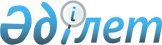 О внесении изменений и дополнений в некоторые законодательные акты Республики Казахстан по вопросам образованияЗакон Республики Казахстан от 13 ноября 2015 года № 398-V ЗРК.
      Примечание РЦПИ!

      Порядок введения в действие настоящего Закона см. ст.2Статья 1.Внести изменения и дополнения в следующие законодательные акты Республики Казахстан:
      1. В Закон Республики Казахстан от 21 декабря 1995 года "Об органах национальной безопасности Республики Казахстан" (Ведомости Верховного Совета Республики Казахстан, 1995 г., № 24, ст. 157; Ведомости Парламента Республики Казахстан, 1997 г., № 10, ст. 108; № 12, ст. 184; 1998 г., № 23, ст. 416; № 24, ст. 436; 1999 г., № 8, ст. 233; № 23, ст. 920; 2000 г., № 3-4, ст. 66; 2001 г., № 20, ст. 257; 2002 г., № 6, ст. 72; № 17, ст. 155; 2004 г., № 23, ст. 142; 2007 г., № 9, ст. 67; № 10, ст. 69; № 20, ст. 152; 2009 г., № 19, ст. 88; 2010 г., № 7, ст. 32; № 10, ст. 48; 2011 г., № 1, ст. 3, 7; № 11, ст. 102; № 16, ст. 129; 2012 г., № 4, ст. 32; № 8, ст. 63; 2013 г., № 1 ст. 2; № 2, ст. 10; № 14, ст. 72; 2014 г., № 1, ст. 4; № 7, ст. 33; № 11, ст. 61; № 14, ст. 84; № 16, ст. 90; № 21, ст. 118):
      часть вторую пункта 1 статьи 17 изложить в следующей редакции:
      "Военнослужащие органов национальной безопасности проходят воинскую службу в соответствии с законодательством Республики Казахстан о воинской службе и статусе военнослужащих с учетом особенностей, предусмотренных статьями 7, 12, 15, 16, 17, 18, 19, 22, 24, 29, 30, 31, 32, 33, 34, 35, 36, 37, 40, 50 и 75 Закона Республики Казахстан "О специальных государственных органах Республики Казахстан".".
      2. В Закон Республики Казахстан от 27 июля 2007 года "Об образовании" (Ведомости Парламента Республики Казахстан, 2007 г., № 20, ст. 151; 2008 г., № 23, ст. 124; 2009 г., № 18, ст. 84; 2010 г., № 5, ст. 23; № 24, ст. 149; 2011 г., № 1, ст. 2; № 2, ст. 21; № 5, ст. 43; № 11, ст. 102; № 12, ст. 111; № 16, ст. 128; № 18, ст. 142; 2012 г., № 2, ст. 11; № 4, ст. 32; № 15, ст. 97; 2013 г., № 2, ст. 7; № 7, ст. 34; № 9, ст. 51; № 14, ст. 72, 75; № 15, ст. 81; 2014 г., № 1, ст. 4, 6; № 3, ст. 21; № 10, ст. 52; № 14, ст. 84; № 19-I, 19-II, ст. 96; № 23, ст. 143; 2015 г., № 2, ст. 3; № 10, ст. 50; № 14, ст. 72):
      1) в статье 1:
      подпункт 1) исключить;
      дополнить подпунктом 1-1) следующего содержания:
      "1-1) адъюнкт – лицо, обучающееся в зарубежных военных учебных заведениях, реализующих образовательные программы послевузовского образования;";
      подпункт 2-1) изложить в следующей редакции:
      "2-1) академическая мобильность – перемещение обучающихся или преподавателей-исследователей для обучения или проведения исследований на определенный академический период (семестр или учебный год) в другое высшее учебное заведение (внутри страны или за рубежом) с обязательным перезачетом освоенных учебных программ, дисциплин в виде кредитов в своем высшем учебном заведении или для продолжения учебы в другом высшем учебном заведении;";
      дополнить подпунктом 3-2) следующего содержания:
      "3-2) военные, специальные учебные заведения – организации образования, подведомственные органам национальной безопасности Республики Казахстан, Министерству внутренних дел Республики Казахстан, органам прокуратуры Республики Казахстан и Министерству обороны Республики Казахстан;";
      подпункт 4) изложить в следующей редакции:
      "4) бакалавр – степень, присуждаемая лицам, освоившим образовательные программы высшего образования;";
      дополнить подпунктом 4-1) следующего содержания:
      "4-1) бакалавриат – высшее образование, образовательные программы которого направлены на подготовку кадров с присуждением степени "бакалавр" по соответствующей специальности;";
      в подпункте 5-1) слово "образовательную" заменить словом "общеобразовательную";
      дополнить подпунктом 6-1) следующего содержания:
      "6-1) доктор по профилю – степень, присуждаемая лицам, освоившим программу докторантуры по соответствующей сфере профессиональной деятельности и защитившим диссертацию в Республике Казахстан или за ее пределами, признанная в порядке, установленном законодательством Республики Казахстан;";
      подпункт 7) изложить в следующей редакции: 
      "7) международная стипендия "Болашак" – стипендия, учреждаемая Президентом Республики Казахстан для обучения граждан Республики Казахстан в ведущих зарубежных высших учебных заведениях по очной форме обучения или прохождения работниками стажировки в зарубежных организациях, определяемых в соответствии с законодательством Республики Казахстан;";
      в подпункте 7-2) слово "учебные" исключить;
      подпункт 7-4) изложить в следующей редакции:
      "7-4) специальные условия для получения образования – условия, включающие специальные учебные программы и методы обучения, технические и иные средства, среду жизнедеятельности, а также медицинские, социальные и иные услуги, без которых невозможно освоение общеобразовательных учебных и образовательных программ лицами (детьми) с особыми образовательными потребностями;";
      дополнить подпунктами 9-1) и 9-2) следующего содержания:
      "9-1) образование – непрерывный процесс воспитания и обучения, осуществляемый в целях нравственного, интеллектуального, культурного, физического развития и формирования профессиональной компетентности;
      9-2) образовательная программа – единый комплекс основных характеристик образования, включающий цели, результаты и содержание обучения, организацию образовательного процесса, способы и методы их реализации, критерии оценки результатов обучения;";
      в подпункт 15) внесены изменения на казахском языке, текст на русском языке не меняется;
      подпункты 17-1), 18) и 18-4) изложить в следующей редакции:
      "17-1) особый статус высшего учебного заведения – особый режим функционирования организации образования, предоставляющий право самостоятельного определения содержания образования и организации образовательной деятельности, предусмотренный законодательством Республики Казахстан;
      18) гимназия – учебное заведение, реализующее общеобразовательные учебные программы начального, основного среднего и общего среднего образования и образовательные программы дополнительного образования, обеспечивающие расширенное и углубленное образование по общественно-гуманитарному и иным направлениям обучения в соответствии со склонностями и способностями обучающихся;";
      "18-4) докторантура – послевузовское образование, образовательные программы которого направлены на подготовку кадров для научной, педагогической и (или) профессиональной деятельности, с присуждением степени доктора философии (PhD), доктора по профилю;";
      дополнить подпунктом 19-1) следующего содержания:
      "19-1) дуальное обучение – форма подготовки кадров, сочетающая обучение в организации образования с обязательными периодами обучения и практики на предприятии с предоставлением рабочих мест и компенсационной выплатой обучающимся при равной ответственности предприятия, учебного заведения и обучающегося;";
      подпункты 21) и 21-1) изложить в следующей редакции:
      "21) общеобразовательная школа – учебное заведение, реализующее общеобразовательные учебные программы начального, основного среднего и общего среднего образования, а также образовательные программы дополнительного образования обучающихся и воспитанников;
      21-1) высший колледж – учебное заведение, реализующее интегрированные модульные образовательные программы технического и профессионального, послесреднего образования;";
      в подпункте 21-2):
      слово "учебные" исключить;
      слова "трем и более группам специальностей" заменить словами "широкому спектру направлений подготовки (специальностей)";
      подпункт 21-3) изложить в следующей редакции:
      "21-3) лица (дети) с особыми образовательными потребностями – лица, которые испытывают постоянные или временные трудности в получении образования, обусловленные здоровьем, нуждающиеся в специальных, общеобразовательных учебных программах и образовательных программах дополнительного образования;";
      дополнить подпунктом 21-4) следующего содержания:
      "21-4) инклюзивное образование – процесс, обеспечивающий равный доступ к образованию для всех обучающихся с учетом особых образовательных потребностей и индивидуальных возможностей;";
      подпункт 26) изложить в следующей редакции:
      "26) институциональная аккредитация – процесс оценивания качества организации образования аккредитационным органом на соответствие заявленному статусу и установленным стандартам аккредитационного органа;";
      в подпункте 26-1) слова "учебные", "учебных" исключить;
      подпункты 28) и 28-1) изложить в следующей редакции:
      "28) интернатура – форма подготовки обучающихся по клиническим специальностям в рамках базового высшего медицинского образования для получения допуска к клинической практике;
      28-1) кадет – лицо, обучающееся в военном, специальном учебном заведении по образовательным программам технического и профессионального или послесреднего образования;";
      дополнить подпунктом 28-2) следующего содержания:
      "28-2) центры адаптации несовершеннолетних – организации, находящиеся в ведении органов образования, обеспечивающие прием и временное содержание безнадзорных и беспризорных детей в возрасте от трех до восемнадцати лет для установления родителей или других законных представителей, детей, оставшихся без попечения родителей или лиц, их заменяющих, в случае невозможности их своевременного устройства, детей, отобранных при непосредственной угрозе их жизни или здоровью органом опеки и попечительства от родителей (одного из них) или от других лиц, на попечении которых они находятся, детей, направляемых в специальные организации образования, а также детей, находящихся в трудной жизненной ситуации вследствие жестокого обращения, приведшего к социальной дезадаптации и социальной депривации;";
      подпункт 29-1) изложить в следующей редакции:
      "29-1) профессиональное образование – вид образования, направленный на приобретение обучающимися знаний, умений, навыков и компетенций, позволяющих вести профессиональную деятельность в определенной сфере и (или) выполнять работу по конкретной профессии или специальности;";
      дополнить подпунктом 29-2) следующего содержания:
      "29-2) профессиональная подготовка – часть системы технического и профессионального образования, предусматривающей реализацию образовательных программ с сокращенным сроком обучения по подготовке квалифицированных рабочих кадров и специалистов среднего звена;";
      в подпункте 30) слово "учебные" исключить;
      дополнить подпунктом 30-1) следующего содержания:
      "30-1) профессиональная практика – вид учебной деятельности, направленной на закрепление теоретических знаний, умений, приобретение и развитие практических навыков и компетенций в процессе выполнения определенных видов работ, связанных с будущей профессиональной деятельностью;";
      в подпункте 35) слово "учебные" исключить;
      дополнить подпунктом 36-1) следующего содержания:
      "36-1) курсант – лицо, обучающееся в военном, специальном учебном заведении по образовательным программам высшего образования;";
      подпункт 37) изложить в следующей редакции:
      "37) квота приема – предельное количество объема государственного образовательного заказа, в том числе образовательных грантов, выделяемых для приема в организации образования, реализующие образовательные программы технического и профессионального, послесреднего и высшего образования;";
      в подпункте 37-2) слова "по ходатайству высшего учебного заведения или научной организации" исключить;
      подпункт 38-1) изложить в следующей редакции:
      "38-1) прикладной бакалавриат – послесреднее образование, образовательные программы которого направлены на подготовку кадров с присуждением квалификации "прикладной бакалавр";";
      дополнить подпунктами 38-2) и 38-3) следующего содержания:
      "38-2) прикладной бакалавр – квалификация, присуждаемая лицам, освоившим образовательные программы послесреднего образования;
      38-3) внешкольная организация дополнительного образования – учебно-воспитательная организация, реализующая образовательные программы дополнительного образования обучающихся и воспитанников;";
      подпункты 39), 40), 41) и 41-2) изложить в следующей редакции:
      "39) дополнительное образование – процесс воспитания, обучения, осуществляемый с целью удовлетворения всесторонних потребностей обучающихся, воспитанников и специалистов;
      40) лицей – учебное заведение, реализующее общеобразовательные учебные программы основного среднего и общего среднего образования и образовательные программы дополнительного образования, обеспечивающие расширенное и углубленное естественно-математическое образование обучающихся в соответствии с их склонностями и способностями;
      41) магистр – степень, присуждаемая лицам, освоившим образовательные программы магистратуры;";
      "41-2) магистратура – послевузовское образование, образовательные программы которого направлены на подготовку кадров с присуждением степени "магистр" по соответствующей специальности;";
      дополнить подпунктом 41-3) следующего содержания:
      "41-3) специалист – квалификация, присваиваемая лицам после освоения образовательной программы высшего образования;";
      подпункт 47) изложить в следующей редакции:
      "47) учебный план – документ, регламентирующий перечень, последовательность, объем (трудоемкость) учебных предметов, дисциплин (модулей), практик, иных видов учебной деятельности обучающихся соответствующего уровня образования и формы контроля;";
      дополнить подпунктами 48-1), 48-2) и 49-2) следующего содержания:
      "48-1) обучение – целенаправленный процесс организации деятельности обучающихся и воспитанников по овладению знаниями, умениями, навыками и компетенциями, развитию способностей, приобретению опыта применения знаний в повседневной жизни и формированию мотивации получения знаний в течение всей жизни; 
      48-2) учебно-оздоровительная организация образования – юридическое лицо, осуществляющее функции по воспитанию, образованию, оздоровлению, отдыху детей и учащейся молодежи;";
      "49-2) организация среднего образования – организация образования, реализующая общеобразовательные учебные программы начального, основного среднего, общего среднего образования, специализированные общеобразовательные и специальные учебные программы;"; 
      в подпункте 51-1) слово "учебные" исключить;
      в подпункте 52) слова "профессиональные учебные" заменить словом "образовательные";
      в подпункте 53-1) слово "учебные" исключить;
      подпункт 53-2) изложить в следующей редакции:
      "53-2) классное руководство – функция, возложенная на педагогического работника по координации деятельности обучающихся класса в рамках учебно-воспитательного процесса;";
      дополнить подпунктами 53-3), 53-4) и 53-5) следующего содержания:
      "53-3) техническое и профессиональное образование – образование, направленное на подготовку квалифицированных рабочих кадров и специалистов среднего звена;
      53-4) слушатель – лицо, обучающееся в организации образования по образовательным программам дополнительного образования и подготовительного отделения;
      53-5) опорная школа (ресурсный центр) – организация среднего образования, на базе которой консолидируются образовательные ресурсы близлежащих малокомплектных школ для проведения краткосрочных сессионных занятий, промежуточной и итоговой аттестации обучающихся в целях обеспечения доступа к качественному образованию учащихся малокомплектных школ;";
      в подпункте 55) слово "учебные" исключить; 
      подпункт 56) изложить в следующей редакции:
      "56) единое национальное тестирование – одна из форм итоговой аттестации обучающихся в организациях общего среднего образования, совмещенная со вступительными экзаменами в организациях образования, реализующих образовательные программы послесреднего или высшего образования;";
      в подпункте 56-2):
      слово "учебные" исключить; 
      слова "трем и более группам специальностей" заменить словами "широкому спектру направлений подготовки (специальностей)";
      подпункты 57) и 59) изложить в следующей редакции:
      "57) доктор философии (PhD) – степень, присуждаемая лицам, освоившим программу докторантуры по научно-педагогическому направлению и защитившим диссертацию в Республике Казахстан или за ее пределами, признанная в порядке, установленном законодательством Республики Казахстан;";
      "59) экспериментальная площадка – организация образования, реализующая образовательные программы в режиме эксперимента для апробации новых педагогических технологий и нового содержания образования;";
      в подпункте 61) слова "образовательным учебным программам" заменить словами "общеобразовательным учебным и образовательным программам";
      2) в статье 4:
      подпункт 4) дополнить словами "с учетом потребностей рынка труда";
      подпункт 8) исключить;
      подпункты 12) и 15) изложить в следующей редакции:
      "12) вносит представление Президенту Республики Казахстан о присвоении особого статуса высшим учебным заведениям, вносящим выдающийся вклад в воспитание, обучение и профессиональное становление личности, и утверждает положение об особом статусе высших учебных заведений;"; 
      "15) по согласованию с Администрацией Президента Республики Казахстан утверждает Правила отбора претендентов для присуждения международной стипендии "Болашак" и определяет направления расходования международной стипендии "Болашак";";
      в подпункте 24-1) слова "профессиональные образовательные учебные" заменить словом "образовательные";
      в подпункте 25) слова "профессиональные учебные" заменить словом "образовательные";
      дополнить подпунктом 29-1) следующего содержания:
      "29-1) определяет организацию (администратора), осуществляющую комплекс мероприятий по международным программам подготовки, переподготовки и повышения квалификации кадров за рубежом, в том числе по международной стипендии "Болашак";";
      3) в статье 5:
      подпункты 2-1) и 6) изложить в следующей редакции:
      "2-1) утверждает распределение государственного образовательного заказа на подготовку специалистов с высшим и послевузовским образованием в разрезе специальностей;";
      "6) организует разработку государственных общеобязательных стандартов образования соответствующих уровней образования, а также утверждает типовые учебные программы и типовые учебные планы всех уровней образования, за исключением типовых учебных программ и типовых учебных планов военных, специальных, медицинских и фармацевтических учебных заведений;";
      подпункт 6-1) исключить;
      в подпункт 6-3) внесены изменения на казахском языке, текст на русском языке не меняется;
      в подпункте 7-1):
      слово "согласовывает" заменить словами "разрабатывает и утверждает";
      слово "программы" заменить словами "образовательные программы";
      подпункты 8), 8-1), 8-1), 8-2), 8-2), 8-3) и 8-3) изложить в следующей редакции:
      "8) выдает лицензию и (или) приложение к лицензии на занятие образовательной деятельностью юридическим лицам, реализующим:
      общеобразовательные учебные программы начального, основного среднего, общего среднего образования;
      образовательные программы технического и профессионального образования, в том числе по профессиям и специальностям;
      образовательные программы послесреднего, высшего, послевузовского образования, в том числе по специальностям;
      духовные образовательные программы;
      8-1) устанавливает порядок осуществления образовательного мониторинга;
      8-2) осуществляет прием уведомлений о начале или прекращении осуществления деятельности по дошкольному воспитанию и обучению;
      8-3) утверждает положение о знаке "Алтын белгі";";
      "8-5) ведет государственный электронный реестр разрешений и уведомлений по дошкольному воспитанию и обучению;
      8-6) утверждает правила присвоения званий "Лучший преподаватель вуза" и "Лучший педагог";
      8-7) утверждает правила проведения конкурса на присуждение гранта "Лучшая организация среднего образования" с установлением размера гранта и порядка его присуждения;";
      подпункт 8-4) исключить;
      подпункт 9) изложить в следующей редакции:
      "9) проводит государственную аттестацию организаций образования независимо от ведомственной подчиненности, реализующих:
      общеобразовательные учебные программы дошкольного воспитания и обучения, начального, основного среднего и общего среднего образования;
      специализированные общеобразовательные учебные программы специализированного образования;
      специальные учебные программы специального образования;
      образовательные программы высшего и послевузовского образования в военных, специальных учебных заведениях;";
      в подпункте 10) слово "учебных" исключить;
      в подпункте 11) слова "профессиональные учебные программы" заменить словами "образовательные программы";
      подпункт 12) дополнить словами "и внешней оценки учебных достижений";
      дополнить подпунктами 12-1) и 12-2) следующего содержания:
      "12-1) утверждает квалификационные требования, предъявляемые к образовательной деятельности, и перечень документов, подтверждающих соответствие им;
      12-2) разрабатывает и утверждает положение о классном руководстве в организациях среднего образования;";
      в подпункте 13) слова "по видам профессиональных учебных программ" исключить;
      дополнить подпунктами 14-1) и 14-2) следующего содержания:
      "14-1) разрабатывает и утверждает требования к обязательной школьной форме для организаций среднего образования;
      14-2) разрабатывает и утверждает правила отмены занятий в организациях среднего образования, а также в организациях образования, реализующих образовательные программы технического и профессионального образования, при неблагоприятных погодных метеоусловиях;";
      подпункт 15) изложить в следующей редакции:
      "15) устанавливает перечень профессий и специальностей, получение которых в заочной, вечерней формах и в форме экстерната не допускается;";
      дополнить подпунктами 15-1), 15-2), 19-1), 19-2) и 19-3) следующего содержания:
      "15-1) разрабатывает и утверждает правила выдачи разрешения на обучение в форме экстерната в организациях образования, реализующих образовательные программы высшего образования;
      15-2) разрабатывает и утверждает перечень профессий и специальностей по срокам обучения и уровням образования для технического и профессионального, послесреднего образования в соответствии с классификатором;";
      "19-1) разрабатывает и утверждает методику прогнозирования потребности организаций образования, реализующих общеобразовательные учебные программы дошкольного, начального, основного среднего и общего среднего образования, образовательные программы технического и профессионального образования, в учебниках и учебно-методических комплексах;
      19-2) разрабатывает и утверждает правила обеспечения учебниками и учебно-методическими комплексами обучающихся и воспитанников государственных организаций образования;
      19-3) разрабатывает и утверждает правила по формированию, использованию и сохранению фонда библиотек государственных организаций образования;";
      в подпункте 20) слова "технического и обслуживающего труда" исключить;
      дополнить подпунктами 21-1), 21-2) и 21-3) следующего содержания:
      "21-1) осуществляет процедуру апостилирования документов об образовании (оригиналов);
      21-2) разрабатывает и утверждает критерии оценки организаций образования;
      21-3) разрабатывает и утверждает критерии оценки знаний обучающихся;";
      подпункт 22) изложить в следующей редакции:
      "22) разрабатывает и утверждает правила по организации заказа, хранению, учету и выдаче бланков документов государственного образца об образовании и (или) квалификации и обеспечению ими организаций образования, реализующих общеобразовательные учебные программы основного среднего и общего среднего образования, образовательные программы высшего и послевузовского образования, подведомственных организаций образования и осуществляет контроль за их использованием;";
      дополнить подпунктами 23-1), 23-2) и 23-3) следующего содержания:
      "23-1) определяет и утверждает единый базовый учебник по каждому предмету для организаций образования, реализующих общеобразовательные учебные программы начального образования;
      23-2) определяет и утверждает единый базовый учебник по предметам для организаций образования, реализующих общеобразовательные учебные программы основного среднего образования;
      23-3) определяет и утверждает единый базовый учебник по предметам для организаций образования, реализующих общеобразовательные учебные программы общего среднего образования;";
      подпункты 26-1) и 27-1) изложить в следующей редакции:
      "26-1) организует разработку и утверждает нормы оснащения оборудованием и мебелью организаций дошкольного, среднего, технического и профессионального, послесреднего образования, а также специальных организаций образования;";
      "27-1) ежегодно утверждает перечень учебников, учебно-методических комплексов, пособий и другой дополнительной литературы, в том числе на электронных носителях, до утверждения республиканского и местных бюджетов;";
      дополнить подпунктами 27-2) и 29-2) следующего содержания:
      "27-2) координирует работу по обеспечению учебниками и учебно-методическими комплексами обучающихся и воспитанников организаций дошкольного, среднего образования;";
      "29-2) разрабатывает и утверждает правила формирования состава участников международных олимпиад и конкурсов научных проектов (научных соревнований) по общеобразовательным предметам;";
      подпункт 31) изложить в следующей редакции:
      "31) утверждает уставы подведомственных организаций образования, за исключением случаев, предусмотренных законами Республики Казахстан;";
      дополнить подпунктом 34-1) следующего содержания:
      "34-1) разрабатывает и утверждает правила педагогической этики;";
      в подпункте 36-1) слова "по ходатайству высшего учебного заведения или научных организаций" исключить;
      дополнить подпунктами 36-2), 38-1) и 38-2) следующего содержания:
      "36-2) разрабатывает и утверждает требования к научным изданиям для включения их в перечень изданий, рекомендуемых для публикации результатов научной деятельности;";
      "38-1) разрабатывает и утверждает правила организации и проведения курсов повышения квалификации педагогических кадров;
      38-2) утверждает образовательные программы курсов повышения квалификации педагогических кадров;";
      подпункт 43) изложить в следующей редакции:
      "43) разрабатывает и утверждает правила размещения государственного образовательного заказа на подготовку специалистов с техническим и профессиональным, послесредним, высшим и послевузовским образованием с учетом потребностей рынка труда, на подготовительные отделения высших учебных заведений, а также на дошкольное воспитание и обучение;";
      в подпункте 43-1) слова "технического и профессионального, послесреднего и высшего образования" заменить словами "образования, реализующих образовательные программы технического и профессионального, послесреднего и высшего образования,"; 
      в подпункте 44-1) слово "учебных" исключить; 
      подпункт 46-9) исключить;
      дополнить подпунктами 46-10), 46-11), 46-12), 46-13) и 46-14) следующего содержания:
      "46-10) разрабатывает и утверждает правила обучения в форме экстерната;
      46-11) разрабатывает и утверждает правила организации и проведения профессиональной практики и правила определения организаций в качестве баз практики;
      46-12) разрабатывает и утверждает правила организации дуального обучения по согласованию с заинтересованными государственными органами;
      46-13) разрабатывает и утверждает правила распределения мест в общежитиях государственных организаций образования;
      46-14) разрабатывает и утверждает правила организации учета детей дошкольного и школьного возраста до получения ими среднего образования;";
      дополнить частью второй следующего содержания:
      "Полномочия уполномоченного органа в области образования, предусмотренные подпунктами 4), 8-1), 8-3), 13), 14), 14-1), 14-2), 16), 19), 25), 27), 34), 36), 38), 38-1), 38-2), 44-3), 44-5), 46-8) и 46-11) части первой настоящей статьи, не распространяются на военные, специальные учебные заведения.";
      4) дополнить статьей 5-1 следующего содержания:
      "Статья 5-1. Компетенция органов национальной безопасности Республики Казахстан, Министерства внутренних дел Республики Казахстан, органов прокуратуры Республики Казахстан и Министерства обороны Республики Казахстан по отношению к подведомственным им военным, специальным учебным заведениям
      Органы национальной безопасности Республики Казахстан, Министерство внутренних дел Республики Казахстан, органы прокуратуры Республики Казахстан и Министерство обороны Республики Казахстан по отношению к подведомственным им военным, специальным учебным заведениям осуществляют следующие полномочия: 
      1) участвуют в разработке отдельных разделов государственных общеобязательных стандартов соответствующих уровней образовательной деятельности военных, специальных учебных заведений, за исключением организаций среднего образования;
      2) участвуют в разработке отдельных разделов квалификационных требований, предъявляемых к образовательной деятельности военных, специальных учебных заведений, и перечня документов, подтверждающих соответствие им; 
      3) разрабатывают и утверждают правила деятельности военных, специальных учебных заведений;
      4) разрабатывают и утверждают правила организации и осуществления учебного процесса, учебно-методической и научно-методической деятельности в военных, специальных учебных заведениях (в организациях среднего образования по согласованию с уполномоченным органом в области образования);
      5) разрабатывают и утверждают правила проведения текущего контроля успеваемости, промежуточной и итоговой аттестации обучающихся военных, специальных учебных заведений;
      6) разрабатывают и утверждают типовые учебные планы по согласованию с уполномоченным органом в области образования;
      7) разрабатывают и утверждают типовые учебные программы, за исключением организаций среднего образования;
      8) разрабатывают и утверждают правила организации работ по подготовке, экспертизе, апробации, изданию и проведению мониторинга учебных изданий и учебно-методических комплексов, за исключением организаций среднего образования;
      9) разрабатывают и утверждают правила приема на обучение в военные, специальные учебные заведения, реализующие образовательные программы соответствующего уровня; 
      10) определяют сроки начала и завершения учебного года в военных, специальных учебных заведениях, за исключением организаций среднего образования;
      11) разрабатывают и утверждают правила организации и прохождения профессиональной практики и стажировки обучающимися военных, специальных учебных заведений;
      12) разрабатывают и утверждают правила перевода и восстановления в военные, специальные учебные заведения; 
      13) разрабатывают и утверждают квалификационные характеристики должностей педагогических работников и приравненных к ним лиц в военных, специальных учебных заведениях, за исключением должностей гражданских служащих;
      14) разрабатывают и утверждают правила замещения должностей педагогических работников и приравненных к ним лиц, научных работников военных, специальных учебных заведений, за исключением должностей гражданских служащих;
      15) разрабатывают и утверждают требования к информационным системам и интернет-ресурсам военных, специальных учебных заведений;
      16) утверждают перечень специальностей и квалификаций по образовательным программам, реализуемым в военных, специальных учебных заведениях;
      17) определяют формы и технологии получения образования в военных, специальных учебных заведениях;
      18) разрабатывают и утверждают правила организации учебного процесса с применением образовательных технологий в военных, специальных учебных заведениях;
      19) осуществляют иные полномочия, предусмотренные настоящим Законом, иными законами Республики Казахстан, актами Президента Республики Казахстан и Правительства Республики Казахстан."; 
      5) в статье 6:
      в пункте 2:
      подпункте 3) слова "общеобразовательным" исключить;
      в подпункте 5) слова "профессиональные учебные" заменить словом "образовательные";
      в подпункте 6):
      слова "профессиональные учебные" заменить словом "образовательные";
      слова "специализированные и специальные общеобразовательные" заменить словами "специализированные общеобразовательные и специальные";
      в подпункте 10):
      слова "профессиональные учебные" заменить словом "образовательные";
      слова "специальные и специализированные общеобразовательные" заменить словами "специализированные общеобразовательные и специальные";
      подпункт 12) изложить в следующей редакции:
      "12) ежегодно до 1 августа обеспечивает приобретение и доставку учебников и учебно-методических комплексов на бумажных и электронных носителях для организаций образования, реализующих образовательные программы технического и профессионального образования, а также специализированные общеобразовательные и специальные учебные программы на основе государственного заказа;";
      дополнить подпунктом 16-1) следующего содержания: 
      "16-1) обеспечивает обследование психического здоровья детей и подростков и оказание психолого-медико-педагогической консультативной помощи;";
      подпункт 24-5) изложить в следующей редакции:
      "24-5) обеспечивает материально-техническую базу методических кабинетов областного уровня;";
      дополнить подпунктом 24-8) следующего содержания:
      "24-8) обеспечивает организацию подготовки квалифицированных рабочих кадров и специалистов среднего звена по дуальному обучению;";
      в пункте 3:
      в подпункте 5):
      слово "образовательные" заменить словом "общеобразовательные";
      слова "специальные и специализированные общеобразовательные" заменить словами "специализированные общеобразовательные и специальные";
      подпункт 9) изложить в следующей редакции:
      "9) ежегодно до 1 августа организует приобретение и доставку учебников и учебно-методических комплексов для государственных организаций среднего образования, а также организаций образования, реализующих образовательные программы технического и профессионального образования, специализированные общеобразовательные и специальные учебные программы;";
      в подпункте 13) слово "общеобразовательным" исключить; 
      в подпункте 22) слова "профессиональные учебные" заменить словом "образовательные";
      в подпункте 25-7) слова "специализированные и специальные общеобразовательные" заменить словами "специализированные общеобразовательные и специальные";
      подпункт 25-8) изложить в следующей редакции:
      "25-8) обеспечивает материально-техническую базу методических кабинетов;";
      в пункте 4:
      дополнить подпунктом 4-1) следующего содержания:
      "4-1) обеспечивает размещение государственного образовательного заказа на дошкольное воспитание и обучение;";
      в подпункте 5) слова "специальные и специализированные общеобразовательные" заменить словами "специализированные общеобразовательные и специальные";
      подпункт 8) изложить в следующей редакции:
      "8) ежегодно до 1 августа организует приобретение и доставку учебников и учебно-методических комплексов организациям образования, реализующим общеобразовательные учебные программы предшкольной подготовки, организациям среднего образования в объеме, прогнозируемом органами образования на учебный год;";
      подпункт 21-4) исключить;
      дополнить подпунктом 21-5) следующего содержания:
      "21-5) создает в организациях образования специальные условия для получения образования лицами (детьми) с особыми образовательными потребностями;";
      6) в статье 8:
      в пункте 2:
      часть первую изложить в следующей редакции:
      "2. Государство обеспечивает получение гражданами Республики Казахстан бесплатного предшкольного, начального, основного среднего, общего среднего, технического и профессионального образования с присвоением выпускникам установленного и повышенного уровня рабочей квалификации, а также на конкурсной основе в соответствии с государственным образовательным заказом бесплатного технического и профессионального, послесреднего, высшего и послевузовского образования, если образование каждого из этих уровней гражданин Республики Казахстан получает впервые, за исключением образования, получаемого в военных, специальных учебных заведениях.";
      в части третьей слово "военных" заменить словами "военных, специальных";
      подпункт 4) части второй пункта 4 изложить в следующей редакции:
      "4) дети, находящиеся в центрах адаптации несовершеннолетних;";
      части вторую и третью пункта 4-1 изложить в следующей редакции:
      "На правоотношения, урегулированные законодательством Республики Казахстан в области образования, в части приобретения услуг, товаров по организации питания обучающихся в организациях среднего образования, а также товаров, связанных с обеспечением питания детей, воспитывающихся и обучающихся в дошкольных организациях образования, не распространяются нормы законодательства Республики Казахстан о государственных закупках.
      Правила организации питания обучающихся в организациях среднего образования и приобретения товаров, связанных с обеспечением питания детей, воспитывающихся и обучающихся в дошкольных организациях образования, утверждаются уполномоченным органом в области образования."; 
      в пункте 5 слова "начального, основного среднего, общего" исключить;
      7) дополнить статьей 8-2 следующего содержания:
      "Статья 8-2. Государственная монополия в сфере образования
      Деятельность по организации проведения экспертизы учебников, учебно-методических комплексов и пособий по уровням образования, а также методологического и научно-методического обеспечения системы образования и образовательного процесса (государственные общеобязательные стандарты образования, учебные планы, учебные программы) относится к государственной монополии.";
      8) в статье 10:
      в подпункте 1) слово "учебных" исключить;
      в подпункте 2) слова "форм собственности," исключить;
      9) в подпункте 14) статьи 11 слова "с ограниченными возможностями" заменить словами "(детьми) с особыми образовательными потребностями";
      10) в абзаце первом статьи 12 слова "образовательных учебных" заменить словами "общеобразовательных учебных и образовательных";
      11) в части второй статьи 13 слова "образовательными учебными" заменить словами "общеобразовательными учебными и образовательными";
      12) в статье 14:
      в заголовке и пункте 1 слова "учебные" исключить;
      в пункте 2:
      в части третьей слова "специализированные образовательные" заменить словами "специализированные общеобразовательные";
      в части четвертой слова "специальные образовательные учебные" заменить словами "специальные учебные";
      пункт 3 изложить в следующей редакции:
      "3. Образовательные программы направлены на подготовку квалифицированных рабочих кадров и специалистов среднего звена по направлениям профессиональной деятельности в отраслях экономики, последовательное повышение профессионального и общеобразовательного уровня личности.
      В зависимости от содержания профессиональные программы подразделяются на образовательные программы: 
      1) технического и профессионального образования;
      2) послесреднего образования;
      3) высшего образования;
      4) послевузовского образования.";
      в пунктах 4, 5 и 6 слово "учебные" исключить;
      пункт 7 исключить;
      в пункте 9 слово "учебные" исключить;
      13) в статье 16:
      часть вторую пункта 1 и часть пятую пункта 2 исключить;
      часть первую пункта 3 изложить в следующей редакции:
      "3. Общеобразовательные учебные программы общего среднего образования разрабатываются на основе дифференциации, интеграции и профессиональной ориентации содержания образования с введением профильного обучения.";
      14) в статье 17:
      в заголовке и тексте слова "учебные", "учебных", "учебными" исключить;
      в пункте 1 слова "по основным направлениям общественно-полезной профессиональной деятельности" исключить;
      в части первой подпункта 1) пункта 2 слова "кадров по массовым профессиям технического и обслуживающего труда" заменить словами "квалифицированных рабочих кадров";
      дополнить пунктом 6 следующего содержания:
      "6. Образовательные программы технического и профессионального образования с использованием дуального обучения предусматривают теоретическое обучение в организациях образования и не менее шестидесяти процентов производственного обучения, практики на базе предприятия.";
      15) в статье 19:
      в заголовке слово "образовательные" исключить;
      пункт 1 изложить в следующей редакции:
      "1. Специальные учебные программы разрабатываются на основе общеобразовательных учебных программ начального, основного среднего, общего среднего образования, образовательных программ технического и профессионального образования и направлены на обучение и развитие лиц (детей) с особыми образовательными потребностями, учитывают психофизические особенности и познавательные возможности обучающихся и воспитанников, определяемые с учетом рекомендаций психолого-медико-педагогических консультаций.";
      в пункте 2 слова "коррекционные общеобразовательные" исключить;
      в пункте 3:
      слово "общеобразовательные" исключить;
      после слова "школах" дополнить словами ", организациях технического и профессионального образования";
      16) статьи 20 и 21 изложить в следующей редакции: 
      "Статья 20. Образовательные программы послесреднего образования
      1. Образовательные программы послесреднего образования направлены на подготовку квалифицированных рабочих кадров, специалистов среднего звена и прикладного бакалавра из числа граждан, имеющих среднее образование (общее среднее или техническое и профессиональное).
      2. Содержание образовательных программ предусматривает изучение интегрированных, модульных программ технического и профессионального образования и отдельных дисциплин бакалавриата. 
      По итогам промежуточной аттестации на основании оценки уровня профессиональной подготовленности присваиваются:
      1) квалификация (разряд, класс, категория);
      2) повышенный уровень квалификации по сложным (смежным) профессиям.
      По завершении обучения и прохождения итоговой аттестации обучающимся присваивается квалификация "специалист среднего звена", "прикладной бакалавр".
      Статья 21. Образовательные программы высшего образования 
      1. Образовательные программы высшего образования направлены на подготовку высококвалифицированных кадров в соответствии с потребностями отраслей экономики с присуждением степени "бакалавр" или присвоением квалификации "специалист".
      Лица, завершившие обучение по образовательной программе высшего образования с присуждением степени "бакалавр" или присвоением квалификации "специалист", могут занимать должности, для которых квалификационными требованиями предусмотрено наличие высшего образования.
      2. Содержание образовательных программ высшего образования предусматривает изучение цикла общеобразовательных дисциплин, цикла базовых дисциплин, цикла профилирующих дисциплин, а также прохождение профессиональной практики по соответствующим специальностям.
      Образовательные программы высшего образования включают дисциплины обязательного компонента и компонента по выбору. Дисциплины из компонента по выбору обучающегося в каждом цикле должны содержательно дополнять дисциплины обязательного компонента.
      Высшие учебные заведения вправе на конкурсной основе разрабатывать и внедрять инновационные образовательные программы, содержащие новейшие технологии и методы обучения, направленные на дальнейшее развитие и совершенствование системы образования.
      3. Срок освоения образовательных программ высшего образования определяется государственным общеобязательным стандартом высшего образования и должен составлять не менее четырех лет.
      4. Для граждан Республики Казахстан, имеющих техническое и профессиональное, послесреднее или высшее образование, высшими учебными заведениями разрабатываются и реализуются образовательные программы, предусматривающие сокращенные сроки обучения.
      5. Освоение профессиональной образовательной программы интернатуры является обязательным условием допуска к клинической практике граждан Республики Казахстан, получивших высшее медицинское образование по клиническим специальностям, перечень которых утверждается уполномоченным органом в области здравоохранения.
      Положение об интернатуре утверждается уполномоченным органом в области здравоохранения.";
      17) заголовок, пункты 1 и 2 статьи 22 изложить в следующей редакции:
      "Статья 22. Образовательные программы послевузовского образования
      1. Образовательные программы послевузовского образования направлены на подготовку научно-педагогических и управленческих кадров высшей квалификации, последовательное повышение уровня их научной, педагогической и профессиональной подготовки.
      2. Содержание образовательных программ послевузовского образования предусматривает: теоретическое обучение, включающее базовые и профилирующие дисциплины, профессиональную практику, научно-исследовательскую (экспериментально-исследовательскую) работу с написанием диссертации.";
      18) в статье 23:
      в заголовке и тексте слово "учебные" исключить;
      пункт 3 изложить в следующей редакции:
      "3. Образовательные программы дополнительного образования для детей, реализуемые государственными организациями образования, утверждаются органами, выполняющими по отношению к данным организациям функции органа государственного управления, за исключением образовательных программ детских музыкальных школ, детских художественных школ и детских школ искусств, которые утверждаются уполномоченным органом в области образования.";
      19) в заголовке и тексте статьи 25 слово "учебные" исключить;
      20) в статье 26:
      пункт 1 изложить в следующей редакции:
      "1. Порядок приема на обучение в организации дошкольного и среднего образования, организации образования, реализующие образовательные программы технического и профессионального, послесреднего, высшего и послевузовского образования, устанавливается типовыми правилами приема в учебные заведения соответствующего типа, за исключением военных, специальных учебных заведений.";
      в пункте 1-1 слова "организации образования" заменить словами "высшие учебные заведения";
      пункт 2 изложить в следующей редакции:
      "2. Порядок приема на обучение в организации дошкольного и среднего образования, обеспечивающий прием всех детей, проживающих на территории обслуживания организации образования, устанавливается правилами приема, утверждаемыми местными исполнительными органами на основании типовых правил приема в учебные заведения соответствующего типа.";
      в пункте 3 слова "профессиональные учебные", "профессиональной учебной" заменить соответственно словами "образовательные", "образовательной";
      в части первой пункта 5:
      подпункт 2) исключить;
      дополнить подпунктом 2-1) следующего содержания:
      "2-1) лица, имеющие документы об образовании организаций образования, реализующих образовательные программы технического и профессионального, послесреднего образования, подтвердившие квалификацию и имеющие стаж работы по специальности не менее одного года;";
      подпункт 3) изложить в следующей редакции:
      "3) победители международных олимпиад и конкурсов научных проектов (научных соревнований) по общеобразовательным предметам (награжденные дипломами первой, второй и третьей степени), международных и республиканских конкурсов исполнителей и спортивных соревнований (награжденные дипломами первой, второй и третьей степени) последних трех лет, перечень которых определяется уполномоченным органом в области образования, а также победители президентской, республиканских олимпиад и конкурсов научных проектов по общеобразовательным предметам (награжденные дипломами первой, второй и третьей степени) текущего учебного года при условии соответствия выбранной ими специальности предмету олимпиады, конкурса или спортивного соревнования.";
      пункт 6 изложить в следующей редакции:
      "6. Прием на обучение по образовательным программам послесреднего образования осуществляется на условиях, определяемых уполномоченным органом в области образования.";
      в пункте 7 слово "профессионального" исключить;
      в пункте 8:
      слова "профессиональные учебные" заменить словом "образовательные";
      подпункт 5) изложить в следующей редакции:
      "5) детей-сирот и детей, оставшихся без попечения родителей, а также граждан Республики Казахстан из числа молодежи, потерявших или оставшихся без попечения родителей до совершеннолетия.";
      в пункте 9 слово "специальностям" заменить словами "педагогическим специальностям, по специальностям";
      пункт 13 изложить в следующей редакции:
      "13. С лицами, поступившими на обучение, организацией образования, реализующей образовательные программы технического и профессионального, послесреднего, высшего и послевузовского образования, за исключением военных, специальных учебных заведений, заключается договор, типовая форма которого утверждается уполномоченным органом в области образования.";
      21) в статье 27:
      слово "учебных" исключить;
      слова "детей с ограниченными возможностями" заменить словами "лиц (детей) с особыми образовательными потребностями";
      22) в статье 28:
      в пункте 2:
      части третью и четвертую изложить в следующей редакции:
      "Планирование учебно-воспитательной работы в организациях среднего образования, организациях образования, реализующих образовательные программы технического и профессионального образования, осуществляется на основе утвержденного графика учебно-воспитательного процесса на учебный год и расписания теоретических и практических занятий.
      Учет учебно-воспитательной работы в организациях среднего образования, организациях образования, реализующих образовательные программы технического и профессионального образования, осуществляется путем ведения журналов учета теоретического и производственного обучения и табелей учета выполнения учебных программ в учебных часах.";
      дополнить частью пятой следующего содержания: 
      "Планирование учебно-воспитательной работы в высших учебных заведениях осуществляется на основе утвержденного академического календаря на учебный год и расписания учебных занятий.";
      в пункте 6 слова "профессиональные учебные" заменить словом "образовательные";
      пункт 7 изложить в следующей редакции: 
      "7. В целях контроля за освоением обучающимися образовательных программ организации образования осуществляют текущий контроль успеваемости и проводят промежуточную аттестацию обучающихся.
      Организации образования самостоятельны в выборе форм, порядка и периодичности осуществления текущего контроля успеваемости и проведения промежуточной аттестации обучающихся."; 
      в пункте 8 слово "учебных" исключить;
      пункты 9 и 10 изложить в следующей редакции:
      "9. Итоговая аттестация обучающихся в организациях общего среднего образования осуществляется в форме единого национального тестирования или в форме государственного выпускного экзамена. 
      Итоговая аттестация обучающихся в организациях общего среднего образования и желающих в год завершения обучения поступить в организации образования, реализующие образовательные программы послесреднего или высшего образования, осуществляется в форме единого национального тестирования. 
      Итоговая аттестация обучающихся в организациях общего среднего образования, не принявших участия в едином национальном тестировании, в случаях, определяемых Правительством Республики Казахстан, осуществляется в форме государственного выпускного экзамена и позволяет в год завершения обучения поступить в организации образования, реализующие образовательные программы послесреднего или высшего образования, через комплексное тестирование.
      10. Итоговая аттестация обучающихся в организациях образования, реализующих образовательные программы технического и профессионального, послесреднего образования, включает:
      1) итоговую аттестацию обучающихся в организациях образования;
      2) оценку уровня профессиональной подготовленности и присвоение квалификации.
      Особенности итоговой аттестации обучающихся, освоивших образовательные программы послевузовского образования, определяются уполномоченным органом в области образования."; 
      23) пункт 2 статьи 29 изложить в следующей редакции: 
      "2. Руководство учебно-методической и научно-методической работой возлагается:
      в организациях среднего образования – на областные, городов республиканского значения и столицы методические кабинеты и методические кабинеты районных (городских) отделов образования;
      в организациях образования, реализующих образовательные программы технического и профессионального, послесреднего образования, – на методические кабинеты областных, городов республиканского значения и столицы органов управления образованием.";
      24) пункт 2 статьи 31 изложить в следующей редакции:
      "2. Основными видами организаций среднего образования являются общеобразовательная школа, малокомплектная школа, гимназия, лицей, профильная школа.";
      25) в статье 32:
      в пункте 1:
      в части первой слова "технических школах" заменить словом "колледжах";
      часть вторую изложить в следующей редакции:
      "Учебный процесс в организациях образования, реализующих образовательные программы технического и профессионального образования, включает теоретические занятия и производственное обучение, выполняемое в учебно-производственных мастерских, учебных хозяйствах и учебных полигонах под руководством мастера производственного обучения, а также непосредственно на производстве и в организациях соответствующего профиля.";
      дополнить пунктом 3 следующего содержания:
      "3. Организации образования, реализующие образовательные программы технического и профессионального образования, реализуют продукцию собственного производства, выпускаемую в учебно-производственных мастерских, учебных хозяйствах и на учебных полигонах.";
      26) в статье 33:
      часть первую изложить в следующей редакции:
      "Образовательные программы послесреднего образования реализуются в колледжах и высших колледжах.";
      в части второй слова "профессиональным учебным" заменить словом "образовательным";
      27) в статье 35: 
      в пункте 2:
      в части первой слова "Профессиональные образовательные учебные" заменить словом "Образовательные";
      дополнить частями третьей и четвертой следующего содержания: 
      "В высших учебных заведениях при наличии соответствующей лицензии и материально-технической базы могут реализовываться образовательные программы технического и профессионального, послесреднего, высшего, послевузовского и дополнительного образования, а также общеобразовательные учебные программы начального, основного среднего, общего среднего образования в организациях образования в области культуры. 
      Обеспечение учебного процесса по образовательным программам технического и профессионального, послесреднего образования осуществляется высшими учебными заведениями, за исключением высших учебных заведений в области культуры, за счет доходов, полученных высшими учебными заведениями от реализации платных услуг.";
      в пункте 3 слова "профессиональной учебной" заменить словом "образовательной";
      28) в статье 36:
      часть вторую пункта 2 исключить;
      пункты 3 и 4 изложить в следующей редакции:
      "3. Подготовка кадров в магистратуре осуществляется на базе образовательных программ высшего образования по двум направлениям: 
      1) научно-педагогическому со сроком обучения не менее двух лет;
      2) профильному со сроком обучения не менее одного года.
      4. Подготовка кадров в докторантуре осуществляется на базе образовательных программ магистратуры по двум направлениям: 
      1) научно-педагогическому со сроком обучения не менее трех лет;
      2) профильному со сроком обучения не менее трех лет.";
      дополнить пунктом 4-1 следующего содержания:
      "4-1. Лица, получившие степень магистра или освоившие образовательные программы послевузовского образования по военным специальностям, для получения степени доктора философии (PhD), доктора по профилю проходят подготовку в докторантуре военных, специальных учебных заведений не менее трех лет.";
      29) в статье 37:
      в части второй пункта 1 слово "учебным" исключить;
      в части второй пункта 2 слово "учебные" исключить;
      пункт 3 изложить в следующей редакции:
      "3. Повышение квалификации и переподготовка кадров осуществляются в организациях образования, реализующих образовательные программы дополнительного образования, научных организациях, институтах повышения квалификации, на производстве и при прохождении стажировки по международной стипендии "Болашак".";
      пункт 5 дополнить словами "в соответствии с типовыми программами, утверждаемыми уполномоченным органом в области здравоохранения";
      дополнить пунктом 7 следующего содержания:
      "7. Организация, осуществляющая комплекс мероприятий по администрированию международной стипендии "Болашак", созданная Правительством Республики Казахстан:
      1) проводит информационное сопровождение мероприятий по международной стипендии "Болашак";
      2) осуществляет организацию и проведение приема документов претендентов на присуждение международной стипендии "Болашак";
      3) осуществляет комплекс мероприятий по организации отбора претендентов на конкурсной основе;
      4) заключает договоры обучения, залога и (или) гарантии; 
      5) осуществляет организацию и мониторинг академического обучения и прохождения стажировок стипендиатами; 
      6) обеспечивает финансирование расходов, связанных с организацией обучения и прохождения стажировок;
      7) осуществляет мониторинг выполнения стипендиатами условий договора в части отработки на территории Республики Казахстан;
      8) заключает договоры с международными партнерами, зарубежными учебными заведениями на организацию обучения стипендиатов.";
      30) в статье 38: 
      в пункте 1 слова "профессиональных учебных" заменить словом "образовательных";
      дополнить пунктами 6 и 7 следующего содержания: 
      "6. Прохождение профессиональной практики обязательно со второго курса обучения по образовательным программам высшего образования. Содержание и база профессиональной практики определяются в соответствии с профилем специальности и содержанием образовательной программы.
      7. Требования настоящей статьи не распространяются на профессиональную практику обучающихся в военных, специальных учебных заведениях.";
      31) статью 39 изложить в следующей редакции:
      "Статья 39. Документы об образовании
      1. В Республике Казахстан действуют следующие виды документов об образовании:
      1) документы об образовании государственного образца; 
      2) документы об образовании автономных организаций образования;
      3) документы об образовании собственного образца.
      Документы об образовании автономных организаций образования, а также организаций образования при Президенте Республики Казахстан приравниваются к документам об образовании государственного образца.
      Все виды документов об образовании содержат защитные знаки. 
      2. Наличие документа об образовании государственного образца либо документа об образовании автономной организации образования, либо документа об образовании собственного образца является необходимым условием для продолжения обучения в организациях образования последующего уровня. 
      3. Документы об образовании государственного образца выдают обучающимся, прошедшим итоговую аттестацию: 
      1) организации образования, имеющие лицензию на занятие образовательной деятельностью по общеобразовательным учебным программам основного среднего, общего среднего образования, образовательным программам высшего и послевузовского образования в Академии правосудия, военных, специальных учебных заведениях и прошедшие государственную аттестацию;
      2) организации образования, имеющие лицензию на занятие образовательной деятельностью по образовательным программам технического и профессионального, послесреднего образования, высшего и послевузовского образования и прошедшие международную аккредитацию в зарубежных или национальных аккредитационных органах, являющихся полноправными членами международных европейских сетей по обеспечению качества образования и внесенных в реестр уполномоченного органа в области образования, за исключением Академии правосудия, военных, специальных учебных заведений.
      Требования к заполнению документов об образовании государственного образца определяются уполномоченным органом в области образования.
      4. Документы об образовании автономных организаций образования выдают автономные организации образования. 
      Форма и требования к заполнению документов об образовании автономной организации образования определяются автономной организацией образования.
      5. Документы об образовании собственного образца вправе выдавать:
      1) организации образования, имеющие особый статус;
      2) организации образования, имеющие лицензию на занятие образовательной деятельностью по образовательным программам технического и профессионального, послесреднего, высшего и послевузовского образования.
      Форма и требования к заполнению документов об образовании собственного образца определяются организацией образования. 
      6. Обучающимся, не завершившим образование либо не прошедшим итоговую аттестацию, выдается справка установленного образца.
      7. Документы об образовании, выданные зарубежными организациями образования, признаются на территории Республики Казахстан на основе международных договоров (соглашений).
      При отсутствии международных договоров (соглашений) нострификация документов об образовании, полученных гражданами Республики Казахстан в зарубежных организациях образования, и выдача им соответствующих удостоверений осуществляются в порядке, определенном уполномоченным органом в области образования.
      8. Документы об образовании, выданные зарубежными высшими учебными заведениями, научными центрами и лабораториями гражданам Республики Казахстан – обладателям международной стипендии "Болашак", признаются в Республике Казахстан без прохождения процедур признания или нострификации.";
      32) в статье 40:
      в пункте 1:
      слово "учебных" исключить;
      слово "программы" заменить словами "общеобразовательные учебные программы";
      в абзаце первом пункта 2 слова "ведение образовательной деятельности" заменить словами "занятие образовательной деятельностью";
      в пункте 2-1 слова "право занятия" заменить словом "занятие";
      в пункте 4:
      в абзаце первом слово "учебных" исключить;
      подпункты 2) и 9) изложить в следующей редакции:
      "2) организации среднего образования (начального, основного среднего, общего среднего);";
      "9) организации образования для детей-сирот и детей, оставшихся без попечения родителей;";
      33) дополнить статьей 40-1 следующего содержания:
      "Статья 40-1. Особый статус высшего учебного заведения
      Высшее учебное заведение, имеющее особый статус, вправе:
      1) разрабатывать и реализовывать программы бакалавриата, магистратуры и докторантуры; 
      2) определять правила текущей, промежуточной и итоговой аттестации в соответствии с государственным общеобязательным стандартом образования;
      3) устанавливать соотношение обучающихся к профессорско-преподавательскому составу в пределах норм, установленных в пункте 8 статьи 52 настоящего Закона;
      4) устанавливать квалификационные характеристики должностей педагогических работников и приравненных к ним лиц;
      5) утверждать форму договора оказания образовательных услуг;
      6) осуществлять образовательную деятельность на основе самостоятельно разработанных норм учебной нагрузки, форм и размеров оплаты труда.";
      34) в подпункте 1) пункта 1 статьи 41 слово "учебных" исключить;
      35) в пункте 2 статьи 42 слово "лицензии" заменить словами "лицензии на занятие образовательной деятельностью";
      36) в статье 43:
      в пункте 3:
      подпункт 2) изложить в следующей редакции:
      "2) разработка и утверждение рабочих учебных планов и рабочих учебных программ;";
      в подпункте 2-1) слово "учебных" исключить;
      дополнить подпунктом 2-2) следующего содержания:
      "2-2) ежегодное информирование родителей и иных законных представителей, обучающихся и воспитанников до конца текущего учебного года о перечне:
      учебников и учебно-методических комплексов, пособий и другой дополнительной литературы, в том числе на электронных носителях, предлагаемых к использованию в предстоящем учебном году;
      учебных материалов, используемых в предстоящем учебном году;";
      в подпункте 3) слова "право ведения образовательной деятельности" заменить словами "занятие образовательной деятельностью";
      в подпункте 5) слова "профессиям (специальностям) технического и обслуживающего труда" заменить словами "специальностям квалифицированных рабочих кадров и специалистов среднего звена";
      подпункт 17) изложить в следующей редакции: 
      "17) присуждение обучающимся в высших учебных заведениях степеней "бакалавр" и "магистр";";
      пункты 4 и 5 исключить;
      дополнить пунктом 6 следующего содержания:
      "6. Учебно-оздоровительные организации образования, созданные по решению Правительства Республики Казахстан:
      1) реализуют общеобразовательные учебные и образовательные программы;
      2) осуществляют комплексные меры по организации оздоровления, отдыха детей, в том числе детей, которым оказывается адресная социальная помощь в соответствии с законодательством Республики Казахстан; 
      3) создают условия для освоения общеобразовательных учебных программ во время оздоровления, отдыха детей;
      4) обеспечивают медицинское обслуживание обучающихся;
      5) разрабатывают инновационные педагогические методы и технологии, обеспечивающие интеллектуальное и нравственное развитие;
      6) разрабатывают и издают учебники, учебно-методические комплексы, научно-методические пособия и рекомендации, в том числе электронные, а также периодические и серийные издания в области нравственно-духовного развития;
      7) осуществляют переподготовку и повышение квалификации педагогических работников в области нравственно-духовного развития;
      8) проводят научные исследования по вопросам нравственно-духовного развития.";
      37) часть третью пункта 3 статьи 44 изложить в следующей редакции:
      "Руководитель государственной организации образования, реализующей общеобразовательные учебные программы дошкольного, среднего образования и образовательные программы дополнительного образования в организационно-правовой форме государственного учреждения, назначается на должность на конкурсной основе.";
      38) пункт 2 статьи 45 изложить в следующей редакции:
      "2. Порядок назначения на должности и условия труда руководителей и профессорско-преподавательского состава военных, специальных учебных заведений определяются соответственно органами национальной безопасности Республики Казахстан, Министерством внутренних дел Республики Казахстан, органами прокуратуры Республики Казахстан и Министерством обороны Республики Казахстан.";
      39) в статье 45-1:
      пункт 1 изложить в следующей редакции:
      "1. Социальное партнерство в области профессионального образования ориентировано на повышение результатов деятельности системы образования, достижение уровня подготовки кадров с учетом потребностей отраслей экономики и работодателей, укрепление связей обучения с производством, в том числе путем внедрения дуального обучения, привлечение дополнительных источников финансирования, включая средства работодателей на основе государственно-частного партнерства.";
      пункт 2 дополнить подпунктом 2-1) следующего содержания:
      "2-1) содействие в предоставлении организациями рабочих мест для прохождения практики обучающимися в организациях образования, реализующих образовательные программы технического и профессионального, послесреднего образования;";
      40) в статье 47:
      часть вторую пункта 2 изложить в следующей редакции:
      "К обучающимся относятся учащиеся, кадеты, курсанты, слушатели, студенты, магистранты, интерны, слушатели резидентуры и докторанты.";
      в подпункте 2) пункта 3 слова "образовательным учебным программам" заменить словами "образовательным программам";
      в абзаце первом пункта 4 слова "форм собственности и" исключить;
      в пункте 6 слова "независимо от форм собственности" исключить;
      пункт 6-2 изложить в следующей редакции:
      "6-2. Победители международных олимпиад и конкурсов научных проектов (научных соревнований) по общеобразовательным предметам последних трех лет (за исключением выпускников, претендующих на получение аттестата с отличием об общем среднем образовании и аттестата об общем среднем образовании "Алтын белгі") получают сертификаты о результатах единого национального тестирования, выданные уполномоченным органом в области образования на основании перевода итоговых оценок в баллы сертификатов. Шкала для перевода годовых оценок обучающегося в баллы сертификатов утверждается уполномоченным органом в области образования.";
      в пункте 9 слова "установленном ими порядке" заменить словами "порядке, определяемом уполномоченным органом в области образования";
      пункт 15-1 изложить в следующей редакции:
      "15-1. Обучающиеся в организациях среднего образования обязаны соблюдать требования к обязательной школьной форме, установленные уполномоченным органом в области образования.
      Обучающиеся в иных организациях образования обязаны соблюдать форму одежды, установленную в организации образования.";
      в пункте 17:
      часть вторую изложить в следующей редакции:
      "Граждане Республики Казахстан, поступившие на педагогические и медицинские специальности на основе государственного образовательного заказа, обязаны отработать в государственных организациях образования и государственных организациях здравоохранения не менее трех лет после окончания высшего учебного заведения.";
      дополнить частью третьей следующего содержания:
      "Граждане Республики Казахстан, обучившиеся по другим специальностям на основе государственного образовательного заказа, обязаны отработать не менее трех лет в порядке, определяемом Правительством Республики Казахстан.";
      подпункт 1) пункта 17-1 изложить в следующей редакции:
      "1) лица, супруг (супруга) которых проживают, работают или проходят службу в населенном пункте, предоставившем вакансию;";
      подпункт 1) пункта 17-2 изложить в следующей редакции:
      "1) лицам в случае отсутствия вакансий в населенном пункте по месту проживания, работы или прохождения службы супруга (супруги);";
      дополнить пунктом 17-5 следующего содержания:
      "17-5. На требования поверенного агента уполномоченного органа в области образования по возмещению расходов бюджетных средств в случае неисполнения молодыми специалистами обязанности по отработке, предусмотренной пунктом 17 настоящей статьи, исковая давность не распространяется.";
      41) пункт 4 статьи 48 изложить в следующей редакции: 
      "4. Педагогические работники организаций дошкольного и среднего образования, организаций образования, реализующих образовательные программы технического и профессионального, послесреднего образования, обязаны проходить ежегодно бесплатные медицинские обследования в порядке, установленном законодательством Республики Казахстан.";
      42) пункт 2 статьи 49 дополнить подпунктами 5), 6) и 7) следующего содержания:
      "5) уважать честь и достоинство работников организаций образования; 
      6) выполнять требования, предъявляемые к обязательной школьной форме, установленные уполномоченным органом в области образования;
      7) соблюдать форму одежды, установленную в организации образования.";
      43) часть вторую пункта 1 статьи 50 изложить в следующей редакции:
      "Педагогические работники государственных организаций образования, созданных в организационно-правовой форме государственных учреждений и казенных предприятий, являются гражданскими служащими (за исключением сотрудников и военнослужащих военных, специальных учебных заведений, имеющих воинское или специальное звание)."; 
      44) статью 51 изложить в следующей редакции: 
      "Статья 51. Права, обязанности и ответственность педагогического работника
      1. К занятию педагогической деятельностью допускаются лица, имеющие специальное педагогическое или профессиональное образование по соответствующим профилям.
      К работе в организациях образования не допускаются лица:
      1) имеющие медицинские противопоказания;
      2) состоящие на учете в психиатрическом и (или) наркологическом диспансере;
      3) на основании ограничений, предусмотренных Трудовым кодексом Республики Казахстан.
      2. Педагогический работник имеет право на:
      1) занятие педагогической деятельностью с обеспечением условий для профессиональной деятельности;
      2) занятие научно-исследовательской, опытно-экспериментальной работой, внедрение новых методик и технологий в педагогическую практику;
      3) индивидуальную педагогическую деятельность;
      4) свободный выбор способов и форм организации педагогической деятельности при условии соблюдения требований государственного общеобязательного стандарта соответствующего уровня образования;
      5) участие в работе коллегиальных органов управления организации образования;
      6) повышение квалификации не реже одного раза в пять лет продолжительностью не более четырех месяцев;
      7) досрочную аттестацию с целью повышения категории; 
      8) моральное и материальное поощрение за успехи в педагогической деятельности в виде государственных наград, почетных званий, премий и именных стипендий;
      9) защиту своей профессиональной чести и достоинства;
      10) отсрочку от призыва на воинскую службу;
      11) творческий отпуск для занятия научной деятельностью с сохранением педагогического стажа;
      12) обжалование приказов и распоряжений администрации организации образования;
      13) уважение чести и достоинства со стороны обучающихся, воспитанников и их родителей или иных законных представителей.
      3. Педагогический работник обязан:
      1) обладать соответствующими теоретическими и практическими знаниями и навыками преподавания в области своей профессиональной компетенции;
      2) обеспечить качество предоставляемых образовательных услуг в соответствии с требованиями государственных общеобязательных стандартов образования;
      3) воспитывать обучающихся в духе высокой нравственности, уважения к родителям, этнокультурным ценностям, бережного отношения к окружающему миру;
      4) развивать у обучающихся жизненные навыки, компетенцию, самостоятельность, творческие способности;
      5) постоянно совершенствовать свое профессиональное мастерство, интеллектуальный, творческий и общенаучный уровень;
      6) не реже одного раза в пять лет проходить аттестацию;
      7) соблюдать правила педагогической этики;
      8) уважать честь и достоинство обучающихся, воспитанников и их родителей или иных законных представителей.
      За нарушение обязанностей и совершение проступка, дискредитирующего звание педагогического работника, педагогический работник может быть привлечен к ответственности, установленной законами Республики Казахстан.
      4. Не допускается привлечение педагогических работников к видам работ, не связанных с выполнением ими своих профессиональных обязанностей, за исключением случаев, предусмотренных законами Республики Казахстан. 
      5. Педагогическим работникам запрещается использовать образовательный процесс в целях политической агитации, религиозной пропаганды или для побуждения обучающихся к действиям, противоречащим Конституции Республики Казахстан и законодательству Республики Казахстан.";
      45) в статье 52:
      абзац второй подпункта 1) пункта 7 изложить в следующей редакции:
      "для организаций среднего образования и организаций образования, реализующих образовательные программы технического и профессионального, послесреднего образования;";
      пункт 8 изложить в следующей редакции:
      "8. Общая численность профессорско-преподавательского состава высших учебных заведений при определении государственного образовательного заказа рассчитывается исходя из среднего соотношения:
      1) студентов и преподавателей (среднее количество студентов, приходящихся на одного преподавателя) соответственно:
      8:1 – для очной формы обучения (для медицинских высших учебных заведений – 6:1);
      16:1 – для вечерней формы обучения;
      32:1 – для заочной формы обучения;
      2) магистрантов и преподавателей – 4:1;
      3) докторантов и преподавателей – 3:1;
      4) резидентов и преподавателей 2,5:1;
      5) слушателей 6:1.
      Нормы, указанные в части первой настоящего пункта, не распространяются на военные, специальные учебные заведения.";
      46) в подпункте 2) пункта 1 статьи 53 слова "общего, технического и профессионального, послесреднего, высшего и послевузовского образования" заменить словами "образования и организаций образования, реализующих образовательные программы технического и профессионального, послесреднего, высшего и послевузовского образования"; 
      47) в статье 55:
      часть вторую пункта 4 изложить в следующей редакции:
      "Внешняя оценка учебных достижений осуществляется в целях оценки качества образовательных услуг и определения уровня освоения обучающимися общеобразовательных учебных программ начального, основного среднего, общего среднего образования и образовательных программ высшего образования, предусмотренных государственными общеобязательными стандартами.";
      пункт 5 изложить в следующей редакции: 
      "5. Внешняя оценка учебных достижений проводится в организациях среднего и высшего образования, за исключением специальностей высшего медицинского и фармацевтического образования: 
      1) в начальной школе – выборочно с целью мониторинга учебных достижений;
      2) в основной школе – выборочно с целью мониторинга учебных достижений и оценки эффективности организации учебного процесса;
      3) в общей средней школе – с целью оценивания уровня учебных достижений;
      4) в высшем образовании – выборочно с целью мониторинга освоения учебной программы по направлениям обучения.";
      в пункте 6 слова "основного среднего, общего" исключить;
      дополнить пунктом 7 следующего содержания:
      "7. Организация, осуществляющая комплекс мероприятий по проведению внешнего оценивания качества образовательных услуг:
      1) разрабатывает и внедряет задания комплексного тестирования для лиц, поступающих в организации образования, реализующие образовательные программы высшего образования; 
      2) разрабатывает и внедряет технологии контроля качества учебного процесса, моделей конкурсного формирования контингента обучающихся в организациях образования;
      3) проводит научно-методические исследования по теории и методологии тестирования измерения качества образования и его соответствия требованиям государственных общеобязательных стандартов образования.";
      48) в статье 56:
      пункт 1 дополнить подпунктом 4) следующего содержания:
      "4) сроку обучения.";
      в пункте 2 слова "форм собственности," исключить;
      49) в статье 57:
      заголовок изложить в следующей редакции:
      "Статья 57. Лицензирование деятельности в сфере образования";
      в пункте 2:
      в частях первой и второй:
      слова "образовательной деятельности" заменить словами "деятельности в сфере образования";
      слово "учебные" исключить;
      в части третьей слово "лицензии" заменить словами "лицензии и (или) приложения к лицензии на занятие образовательной деятельностью";
      пункт 3 изложить в следующей редакции:
      "3. Лицензиар создает консультативно-совещательный орган для коллегиального и гласного рассмотрения вопросов выдачи лицензии и (или) приложения к лицензии на занятие образовательной деятельностью, переоформления лицензии и (или) приложения к лицензии на занятие образовательной деятельностью в связи с реорганизацией организации образования.";
      в пункте 4 слова "на образовательную деятельность" заменить словами "и (или) приложения к лицензии на занятие образовательной деятельностью";
      пункт 4-1 после слова "лицензии" дополнить словами "и (или) приложения к лицензии на занятие образовательной деятельностью";
      в пункте 5:
      слова "на право занятия" заменить словами "на занятие";
      дополнить частью второй следующего содержания:
      "В период приостановления действия лицензии на занятие образовательной деятельностью лицензиат обеспечивает продолжение учебно-воспитательного процесса и устранение нарушений, повлекших приостановление действия лицензии на занятие образовательной деятельностью.";
      пункт 6 изложить в следующей редакции:
      "6. В случае реорганизации организации образования путем изменения ее вида имеющиеся у нее лицензия и (или) приложение к лицензии на занятие образовательной деятельностью подлежат переоформлению в случае подтверждения соответствия вновь возникшей в результате реорганизации организации образования квалификационным требованиям, предъявляемым при лицензировании образовательной деятельности.
      В случае реорганизации организаций образования, финансируемых за счет средств бюджета, лицензиар проводит проверку соответствия реорганизуемой организации образования квалификационным требованиям, предъявляемым при лицензировании образовательной деятельности, до проведения реорганизации. 
      После проведения реорганизации лицензиат подает заявление на переоформление лицензии и (или) приложения к лицензии на занятие образовательной деятельностью, а лицензиар выдает лицензию и (или) приложение к лицензии на занятие образовательной деятельностью на основании проведенной ранее лицензиаром проверки на соответствие квалификационным требованиям, предъявляемым при лицензировании образовательной деятельности.
      Для переоформления лицензии и (или) приложения к лицензии на занятие образовательной деятельностью лицензиат подает заявление по форме, утверждаемой уполномоченным органом в области образования, документ, подтверждающий уплату лицензионного сбора, а также:
      1) копии документов, содержащих информацию об изменениях, послуживших основанием для переоформления лицензии и (или) приложения к ней; 
      2) сведения и документы о соответствии квалификационным требованиям, предъявляемым при лицензировании образовательной деятельности.
      Лицензиар отказывает в переоформлении лицензии и (или) приложения к лицензии на занятие образовательной деятельностью по основанию, предусмотренному настоящим пунктом, в случае:
      1) непредставления или ненадлежащего оформления документов, указанных в части четвертой настоящего пункта;
      2) несоответствия заявителя квалификационным требованиям, предъявляемым при лицензировании образовательной деятельности.
      Лицензия и (или) приложение к лицензии на занятие образовательной деятельностью переоформляются в течение тридцати календарных дней со дня представления заявления с соответствующими документами.
      До переоформления лицензии и (или) приложения к лицензии на занятие образовательной деятельностью лицензиат осуществляет деятельность на основании лицензии, подлежащей переоформлению.";
      50) в пункте 1 статьи 57-1 слово "программы" заменить словами "общеобразовательные учебные программы";
      51) в статье 59: 
      в пункте 1 слова "образовательные учебные" заменить словами "общеобразовательные учебные и образовательные";
      в пункте 2:
      в подпункте 1) слова "образовательные учебные" заменить словами "общеобразовательные учебные и образовательные";
      в подпункте 2) слова "образовательных учебных" заменить словами "общеобразовательных учебных и образовательных"; 
      в пункте 4:
      в части первой слова "и форм собственности" исключить;
      часть вторую изложить в следующей редакции:
      "Для организаций образования, реализующих образовательные программы высшего и послевузовского образования в военных, специальных учебных заведениях, государственная аттестация осуществляется также по специальностям.";
      часть третью исключить;
      подпункт 2) части пятой изложить в следующей редакции:
      "2) организациях образования, реализующих образовательные программы высшего и послевузовского образования в военных, специальных учебных заведениях, не позже года первого выпуска специалистов;";
      в пункте 8-1 слово "лицензии" заменить словами "лицензии на занятие образовательной деятельностью";
      в пункте 8-2:
      в абзаце первом слово "лицензии" заменить словами "лицензии на занятие образовательной деятельностью";
      подпункт 2) изложить в следующей редакции:
      "2) производить действия с лицензией и (или) приложением к лицензии на занятие образовательной деятельностью (прекращение, переоформление, получение новых приложений к приостановленной лицензии на занятие образовательной деятельностью);";
      дополнить подпунктом 3) следующего содержания:
      "3) осуществлять прием на обучение.";
      в части первой пункта 8-4 слова "образовательные программы" заменить словами "общеобразовательные учебные программы";
      52) подпункт 5) пункта 3 статьи 60 изложить в следующей редакции:
      "5) вручать организации образования акт о результатах проверки в день ее окончания;";
      53) подпункт 5) пункта 3 статьи 61 изложить в следующей редакции:
      "5) благотворительная помощь, безвозмездные отчисления и пожертвования, гранты, вклады учредителей (участников) организаций образования;";
      54) пункт 5-1 статьи 62 изложить в следующей редакции:
      "5-1. Финансирование подготовки кадров с высшим или послевузовским образованием на основе образовательного гранта или государственного образовательного заказа осуществляется в организациях образования, прошедших аккредитацию в аккредитационных органах, внесенных в реестр признанных аккредитационных органов, за исключением Академии правосудия, военных, специальных учебных заведений.
      Финансирование подготовки кадров с техническим и профессиональным, послесредним образованием на основе образовательного заказа осуществляется в организациях образования, прошедших аккредитацию в аккредитационных органах, внесенных в реестр признанных аккредитационных органов, за исключением Академии правосудия, военных, специальных учебных заведений.";
      55) в статье 63:
      в части второй пункта 2 слова "профессиональные учебные" и "образовательные учебные" заменить словом "образовательные";
      в подпункте 8) пункта 3 слова "специалистов технического и обслуживающего труда" заменить словами "квалифицированных рабочих кадров и специалистов среднего звена".
      3. В Закон Республики Казахстан от 6 января 2011 года "О правоохранительной службе" (Ведомости Парламента Республики Казахстан, 2011 г., № 1, ст. 4; № 19, ст. 145; 2012 г., № 3, ст. 26; № 5, ст. 41; № 8, ст. 64; 2013 г., № 7, ст. 34, 36; № 14, ст. 75; 2014 г., № 7, ст. 37; № 8, ст. 49; № 14, ст. 84; № 16, ст. 90; № 21, ст. 122; № 23, ст. 143):
      1) по всему тексту слова "курсантов и слушателей", "курсанты (слушатели)", "курсантам (слушателям)", "курсантов (слушателей)", "курсанты, слушатели", "курсантам и слушателям", "курсанты и слушатели" заменить соответственно словами "курсантов", "курсанты", "курсантам", "курсантов", "курсанты", "курсантам", "курсанты";
      2) в пункте 4 статьи 8 слова "и слушателей" исключить; 
      3) в части второй пункта 1 статьи 9 слова "в соответствии с типовыми правилами приема на обучение в организации образования, реализующие общеобразовательные учебные программы соответствующего уровня" исключить;
      4) в пункте 10 статьи 23 слово "слушателям" заменить словом "магистрантам";
      5) в подпункте 3) пункта 1 статьи 71 слова "и слушателям" исключить;
      6) в статье 75:
      в пункте 3 слова "слушателям и курсантам" заменить словом "курсантам"; 
      в части второй пункта 5 слова "Слушателям (курсантам)" заменить словом "Курсантам";
      7) в части первой пункта 2 статьи 80 слова "слушателями и" исключить;
      8) в пункте 4 статьи 81 слова "и слушатели" исключить.
      4. В Закон Республики Казахстан от 18 февраля 2011 года "О науке" (Ведомости Парламента Республики Казахстан, 2011 г., № 4, ст. 36; 2013 г., № 15, ст. 82; 2014 г., № 1, ст. 4; № 19-I, 19-II, ст. 96): 
      1) статью 5 дополнить подпунктами 4-1), 4-2), 4-3), 4-4) и 4-5) следующего содержания:
      "4-1) участие в разработке правил организации и проведения государственной научно-технической экспертизы;
      4-2) участие в разработке правил аккредитации субъектов научной и (или) научно-технической деятельности;
      4-3) внесение в уполномоченный орган предложений по кандидатурам для включения в составы национальных научных советов и согласование их составов;
      4-4) участие в разработке положения о национальных научных советах;
      4-5) внесение в уполномоченный орган предложений по формированию перечня субъектов базового финансирования;";
      2) в статье 20:
      пункт 2 дополнить подпунктом 6-1) следующего содержания:
      "6-1) подбор состава экспертов для проведения экспертизы научных и научно-технических проектов и программ, содержащих сведения, составляющие государственные секреты, осуществляется из числа казахстанских ученых с соблюдением требований законодательства Республики Казахстан о государственных секретах;";
      в подпункте 4) пункта 3 слова "и зарубежных ученых" заменить словами "и (или) зарубежных ученых";
      3) пункт 4 статьи 22 дополнить словами ", за исключением отчетов по выполнению научных, научно-технических проектов и программ, финансируемых из бюджетных средств, содержащих сведения, составляющие государственные секреты". 
      5. В Закон Республики Казахстан от 1 марта 2011 года "О государственном имуществе" (Ведомости Парламента Республики Казахстан, 2011 г., № 5, ст. 42; № 15, ст. 118; № 16, ст. 129; № 17, ст. 136; № 24, ст. 196; 2012 г., № 2, ст. 11, 16; № 4, ст. 30, 32; № 5, ст. 41; № 6, ст. 43; № 8, ст. 64;№ 13, ст. 91; № 14, ст. 95; № 21-22, ст. 124; 2013 г., № 2, ст. 13; № 8, ст. 50; № 9, ст. 51; № 15, ст. 82; № 16, ст. 83; 2014 г., № 1, ст. 9; № 2, ст. 10, 12; № 4-5, ст. 24; № 7, ст. 37; № 12, ст. 82; № 19-I, 19-II, ст. 94, 96; № 22, ст. 131; № 23, ст. 143; 2015 г., № 8, ст. 42; № 11, ст. 57; № 14, ст. 72; Закон Республики Казахстан от 27 октября 2015 года "О внесении изменений и дополнений в некоторые законодательные акты Республики Казахстан по вопросам совершенствования специальных экономических зон", опубликованный в газетах "Егемен Қазақстан" и "Казахстанская правда" 29 октября 2015 г.): 
      1) подпункты 5) и 7) пункта 2 статьи 134 изложить в следующей редакции:
      "5) здравоохранения; технического и профессионального, послесреднего, высшего, послевузовского и дополнительного образования;";
      "7) научных исследований, коммерциализации результатов научной деятельности;";
      2) пункт 3 статьи 139 после слова "образования" дополнить словами "и культуры". 
      6. В Закон Республики Казахстан от 13 февраля 2012 года "О специальных государственных органах Республики Казахстан" (Ведомости Парламента Республики Казахстан, 2012 г., № 4, ст. 31; 2013 г., № 2, ст. 10; № 14, ст. 72; 2014 г., № 7, ст. 37; № 8, ст. 49; № 14, ст. 84; № 16, ст. 90; № 19-I, 19-II, ст. 96; 2015 г., № 1, ст. 2; № 15, ст. 78): 
      1) по всему тексту слова "курсанта", "курсанты", "курсантам", "курсантов", "курсанту", "курсантом" заменить соответственно словами "курсанта, слушателя", "курсанты, слушатели", "курсантам, слушателям", "курсантов, слушателей", "курсанту, слушателю", "курсантом, слушателем"; 
      2) в статье 1:
      подпункт 1) исключить;
      дополнить подпунктом 3-1) следующего содержания:
      "3-1) специальные (военные) учебные заведения – организации образования специальных государственных органов, реализующие образовательные программы высшего, послевузовского и дополнительного образования;";
      подпункт 11) изложить в следующей редакции:
      "11) курсант – сотрудник, обучающийся в специальном (военном) учебном заведении по образовательным программам высшего образования, в том числе иностранного государства;";
      дополнить подпунктами 13-1) и 16-1) следующего содержания:
      "13-1) магистранты и докторанты – сотрудники, обучающиеся в специальных (военных) учебных заведениях по образовательным программам послевузовского образования;";
      "16-1) слушатель – сотрудник, обучающийся в специальном (военном) учебном заведении по образовательным программам дополнительного образования, в том числе иностранного государства;";
      3) часть вторую статьи 6 изложить в следующей редакции:
      "Военнослужащие специальных государственных органов проходят службу в соответствии с законодательством Республики Казахстан о воинской службе и статусе военнослужащих с учетом особенностей, предусмотренных статьями 7, 12, 15, 16, 17, 18, 19, 22, 24, 29, 30, 31, 32, 33, 34, 35, 36, 37, 40, 50 и 75 настоящего Закона."; 
      4) в части второй пункта 1 статьи 7 слова "и приравненные к ним" исключить;
      5) пункты 1 и 2 статьи 10 изложить в следующей редакции:
      "1. На учебу в специальные (военные) учебные заведения имеют право поступать:
      1) по образовательным программам высшего образования: 
      граждане Республики Казахстан, не проходившие воинскую службу, достигшие в год поступления возраста семнадцати лет, но не старше двадцати одного года; 
      граждане Республики Казахстан, прошедшие воинскую службу либо службу в специальных государственных органах, и военнослужащие, проходящие срочную воинскую службу по призыву, до достижения ими в год поступления возраста двадцати четырех лет;
      военнослужащие, проходящие воинскую службу по контракту, либо сотрудники, проходящие службу в специальных государственных органах, до достижения ими в год поступления возраста двадцати пяти лет;
      2) по образовательным программам высшего образования с сокращенным сроком обучения граждане Республики Казахстан, имеющие высшее образование, до достижения ими в год поступления возраста не моложе двадцати двух лет, за исключением лиц, имеющих воинские, специальные звания, классные чины офицерского состава;
      3) по образовательным программам послевузовского образования сотрудники и военнослужащие из числа офицерского состава, имеющие высшее образование.
      2. Порядок приема в специальные (военные) учебные заведения, реализующие образовательные программы соответствующего уровня, устанавливается первым руководителем специального государственного органа на основе типовых правил приема на обучение в организации образования, если иное не определено законодательством Республики Казахстан о специальных государственных органах.";
      6) статью 12 изложить в следующей редакции:
      "Статья 12. Переподготовка и повышение квалификации сотрудников
      1. Переподготовка и повышение квалификации сотрудников осуществляются в специальных (военных) учебных заведениях, а также в других организациях образования Республики Казахстан и иностранных государств.
      2. Порядок формирования контингента обучающихся, организации и прохождения переподготовки и повышения квалификации сотрудниками определяется первым руководителем специального государственного органа.";
      7) в пункте 1 статьи 17:
      подпункт 7) изложить в следующей редакции:
      "7) переподготовку и повышение квалификации в порядке, установленном настоящим Законом и иными нормативными правовыми актами Республики Казахстан;";
      дополнить подпунктом 7-1) следующего содержания: 
      "7-1) прохождение стажировки в порядке, определяемом первым руководителем специального государственного органа;";
      8) в статье 27:
      подпункт 1) пункта 4 изложить в следующей редакции: 
      "1) сотруднику, не имеющему специального звания офицерского состава, окончившему специальное (военное) учебное заведение по образовательным программам высшего образования или завершившему обучение по образовательным программам дополнительного образования со сроком обучения не менее шести месяцев;"; 
      пункт 15 изложить в следующей редакции:
      "15. Очередное специальное звание присваивается по истечении установленного срока пребывания в текущем специальном звании и при соответствии присваиваемого звания специальному званию по должности, которую занимал перед поступлением на учебу сотрудник, обучающийся в специальном (военном) учебном заведении, в организации образования Республики Казахстан и (или) иностранного государства в рамках государственной программы по подготовке государственных служащих.";
      9) в статье 30:
      пункт 5 изложить в следующей редакции:
      "5. Сотрудник, имеющий звание офицерского состава, зачисленный на обучение в специальное (военное) учебное заведение по образовательным программам послевузовского образования, освобождается от ранее занимаемой должности и назначается на должность магистранта или докторанта.
      Сотрудник, не имеющий звания офицерского состава, зачисленный в специальное (военное) учебное заведение, освобождается от ранее занимаемой должности и назначается на должность курсанта, предусмотренную для лиц, обучающихся в указанном учебном заведении.
      Гражданин Республики Казахстан, зачисленный в специальное (военное) учебное заведение, назначается на должность курсанта, предусмотренную для лиц, обучающихся в указанном учебном заведении.
      При зачислении в специальное (военное) учебное заведение за сотрудником (гражданином Республики Казахстан) сохраняется ранее присвоенное ему звание.";
      в пункте 6 слово "адъюнктуру" заменить словом "магистратуру";
      пункт 7 изложить в следующей редакции:
      "7. Сотрудники, окончившие специальные (военные) учебные заведения, назначаются на должности офицерского состава, подлежащие замещению лицами с необходимым уровнем образования и предусмотренные перечнем должностей и соответствующих им специальных званий в специальном государственном органе, утверждаемым Президентом Республики Казахстан (далее – перечень должностей).
      Сотрудники, окончившие специальные (военные) учебные заведения по образовательным программам послевузовского образования или организации образования Республики Казахстан и (или) иностранных государств по образовательным программам послевузовского образования в рамках государственного заказа по подготовке государственных служащих, по окончании обучения назначаются на должности не ниже ранее занимаемой должности.
      При невозможности назначения на указанные должности такие сотрудники назначаются на иные должности, родственные по профилю подготовки (в исключительных случаях зачисляются в распоряжение соответствующего начальника для дальнейшего назначения на должность).";
      дополнить пунктом 8-1 следующего содержания: 
      "8-1. При невозможности назначения сотрудников соответствующего состава на штатные должности профессорско-преподавательского состава и научных работников на них могут быть назначены, в том числе временно, лица из числа работников в порядке, определяемом первым руководителем специального государственного органа. При этом должностной оклад работника устанавливается по занимаемой штатной должности профессорско-преподавательского состава и научных работников. 
      Работники, временно назначенные на штатные должности профессорско-преподавательского состава и научных работников, при назначении на эти должности сотрудников назначаются на другие штатные должности, а в случае невозможности их назначения на указанные должности увольняются в установленном порядке.";
      10) в подпункте 3) пункта 1 статьи 31 слова "1), 2), 3), 5) и 6)" заменить словами "1), 2), 3), 5), 6), 7), 8) и 9)"; 
      11) пункт 4 статьи 33 дополнить подпунктами 7), 8) и 9) следующего содержания:
      "7) нахождения в распоряжении уполномоченного руководителя в связи с предоставлением учебного отпуска для обучения в организациях образования Республики Казахстан (за исключением случая, предусмотренного подпунктом 9) настоящего пункта) и (или) иностранных государств в рамках государственного заказа по подготовке государственных служащих по образовательным программам послевузовского образования на срок, определенный учебным планом; 
      8) нахождения в распоряжении уполномоченного руководителя сотрудников при пребывании вместе с супругом (супругой) – сотрудником, направленным (направленной) на службу, учебу за границу без сохранения денежного довольствия; 
      9) нахождения в распоряжении уполномоченного руководителя в связи с обучением в соответствии с законодательством Республики Казахстан о воинской службе и статусе военнослужащих.";
      12) статью 45 дополнить пунктом 3 следующего содержания:
      "3. Сотрудникам, поступившим в организации образования Республики Казахстан и (или) иностранных государств в рамках государственного заказа по подготовке государственных служащих по программам послевузовского образования, предоставляется учебный отпуск без сохранения денежного довольствия с освобождением от занимаемой должности и зачислением в распоряжение уполномоченного руководителя.";
      13) пункт 2 статьи 56 изложить в следующей редакции: 
      "2. Не подлежат аттестации руководитель специального государственного органа и его заместители.
      Не подлежат аттестации сотрудники в период их нахождения в отпусках по беременности и родам, по уходу за ребенком до достижения им возраста трех лет, обучения по образовательным программам послевузовского образования в специальных (военных) учебных заведениях, организациях образования Республики Казахстан и (или) иностранных государств в рамках государственного заказа по подготовке государственных служащих по образовательным программам послевузовского образования. Они аттестуются после выхода на службу не ранее чем через шесть месяцев и не позднее одного года со дня выхода на службу.
      Не подлежат аттестационному тестированию сотрудники, имеющие непрерывный стаж службы не менее 20 календарных лет.". 
      7. В Закон Республики Казахстан от 16 февраля 2012 года "О воинской службе и статусе военнослужащих" (Ведомости Парламента Республики Казахстан, 2012 г., № 5, ст. 40; 2013 г., № 1, ст. 3; № 2, ст. 10; № 3, ст. 15; № 14, ст. 72; № 16, ст. 83; 2014 г., № 7, ст. 37; № 8, ст. 49; № 16, ст. 90; № 19-I, 19-II, ст. 96; 2015 г., № 11, ст. 56; № 15, ст. 78; Закон Республики Казахстан от 27 октября 2015 года "О внесении изменений и дополнений в некоторые законодательные акты Республики Казахстан по вопросам развития дорожно-транспортной инфраструктуры, транспортной логистики и авиаперевозок", опубликованный в газетах "Егемен Қазақстан" и "Казахстанская правда" 29 октября 2015 г.):
      1) в статье 1:
      подпункт 1) изложить в следующей редакции:
      "1) адъюнкт – военнослужащий состава офицеров и сержантов (старшин), обучающийся в зарубежных военных учебных заведениях, реализующих образовательные программы послевузовского образования;";
      дополнить подпунктами 1-1), 19-2) и 22-1) следующего содержания:
      "1-1) военнослужащие, проходящие воинскую службу по призыву, – граждане Республики Казахстан, призванные на воинскую службу в Вооруженные Силы, другие войска и воинские формирования Республики Казахстан (далее – Вооруженные Силы) на срок, определяемый настоящим Законом;";
      "19-1) докторант – военнослужащий, обучающийся в докторантуре;";
      "22-1) кадет – военнослужащий, обучающийся в военном учебном заведении по образовательным программам технического и профессионального или послесреднего образования;";
      подпункт 24) изложить в следующей редакции:
      "24) курсант – военнослужащий, обучающийся в военном учебном заведении (военном факультете), реализующем образовательные учебные программы высшего образования, а также в зарубежном военном учебном заведении (военном факультете), после окончания которого присваивается первое воинское звание офицерского состава;"; 
      дополнить подпунктом 26-1) следующего содержания:
      "26-1) магистрант – военнослужащий, обучающийся в магистратуре;";
      подпункты 34) и 35) исключить;
      2) пункт 3 статьи 5 дополнить подпунктами 15) и 16) следующего содержания:
      "15) нахождения на повышении квалификации, переподготовке, переквалификации, учебе, войсковой стажировке;
      16) проведения исследований, нахождения на войсковых и других испытаниях.";
      3) в пункте 1 статьи 10:
      слово "учебные" исключить;
      слова "профессиональные учебные" заменить словом "образовательные";
      4) пункт 1 статьи 11 изложить в следующей редакции:
      "1. Военная подготовка граждан Республики Казахстан по дополнительным образовательным программам производится в организациях образования, реализующих общеобразовательные учебные программы общего среднего образования и образовательные программы технического и профессионального, послесреднего образования.";
      5) в статье 21:
      дополнить пунктом 4-1 следующего содержания:
      "4-1. Гражданин Республики Казахстан и военнослужащий, зачисленные в военное учебное заведение, реализующее образовательные программы технического и профессионального, высшего образования (военный факультет), назначается на воинскую должность кадета и курсанта соответственно.
      Военнослужащий по контракту, зачисленный в военное учебное заведение по образовательной программе послевузовского образования, освобождается от ранее занимаемой воинской должности и назначается на воинскую должность магистранта, докторанта или адъюнкта.";
      пункт 5 дополнить подпунктом 7) следующего содержания:
      "7) прикомандирования к военным кафедрам институтов, университетов и академий.";
      6) дополнить статьей 39-1 следующего содержания:
      "Статья 39-1. Национальный университет обороны имени Первого Президента Республики Казахстан - Лидера Нации
      1. Национальный университет обороны имени Первого Президента Республики Казахстан – Лидера Нации (далее – Национальный университет обороны) является организацией образования, реализующей образовательные программы послевузовского образования.
      2. В Национальный университет обороны имеют право поступать военнослужащие Вооруженных Сил, других войск и воинских формирований Республики Казахстан и сотрудники офицерского состава специальных государственных органов по направлению их кадровых органов.
      Поступление в Национальный университет обороны осуществляется на конкурсной основе в соответствии с Правилами приема, утверждаемыми Министром обороны Республики Казахстан.
      3. Лица, зачисленные в Национальный университет обороны, назначаются на должности магистранта или докторанта с сохранением статуса военнослужащего или сотрудника.
      4. Военнослужащие, сотрудники специальных государственных органов, назначенные на должность магистранта или докторанта, обеспечиваются денежным довольствием в соответствии с единой системой оплаты труда работников органов Республики Казахстан, содержащихся за счет бюджетных средств, утверждаемой Президентом Республики Казахстан.";
      7) часть вторую пункта 4 статьи 46 изложить в следующей редакции:
      "Военнослужащим (кроме военнослужащих срочной службы) предоставляются учебные отпуска для подготовки и сдачи вступительных экзаменов в организации образования, реализующие образовательные программы высшего и послевузовского образования, а являющимся соискателями ученых степеней доктора философии (PhD) и доктора по профилю предоставляются творческие отпуска в порядке, установленном законодательством Республики Казахстан.".
      8. В Закон Республики Казахстан от 16 мая 2014 года "О разрешениях и уведомлениях" (Ведомости Парламента Республики Казахстан, 2014 г., № 9, ст. 51; № 19-I, 19-II, ст. 96; № 23, ст. 143; 2015 г., № 2, ст. 3; № 8, ст. 45; № 9, ст. 46; № 11, ст. 57; № 16, ст. 79):
      графу 3 строки 3 приложения 1 изложить в следующей редакции:
      "1. Духовные образовательные программы. 
      2. Общеобразовательные учебные программы начального образования.
      3. Общеобразовательные учебные программы основного среднего образования. 
      4. Общеобразовательные учебные программы общего среднего образования.
      5. Образовательные программы технического и профессионального образования.
      6. Образовательные программы послесреднего образования.
      7. Образовательные программы высшего образования.
      8. Образовательные программы послевузовского образования.".
      Сноска. Статья 1 с изменениями, внесенными законами РК от 04.07.2018 № 171-VI (вводится в действие по истечении десяти календарных дней после дня его первого официального опубликования); от 27.12.2019 № 291-VI (вводится в действие по истечении десяти календарных дней после дня его первого официального опубликования).

Статья 2.
      1. Настоящий Закон вводится в действие по истечении десяти календарных дней после дня его первого официального опубликования, за исключением: 
      1) абзаца двадцать первого подпункта 20) пункта 2 статьи 1, который вводится в действие с 1 января 2016 года;
      2) абзацев пятьдесят пятого подпункта 3) и семнадцатого подпункта 40) пункта 2 статьи 1, которые вводятся в действие с 1 января 2017 года;
      3) абзаца пятьдесят шестого подпункта 3) пункта 2 статьи 1, который вводится в действие с 1 января 2020 года;
      4) абзаца пятьдесят седьмого подпункта 3) пункта 2 статьи 1, который вводится в действие с 1 января 2022 года.
      2. Приостановить до 1 января 2020 года действие абзацев двадцать четвертого, двадцать пятого, двадцать шестого, двадцать седьмого и двадцать восьмого подпункта 3) пункта 2 статьи 1 настоящего Закона, установив, что в период приостановления данные абзацы действуют в следующей редакции:
      1) со дня введения в действие настоящего Закона до 1 января 2017 года:
      "9) проводит государственную аттестацию организаций образования независимо от ведомственной подчиненности, реализующих:
      общеобразовательные учебные программы дошкольного воспитания и обучения, начального, основного среднего и общего среднего образования; 
      специализированные общеобразовательные учебные программы специализированного образования;
      специальные учебные программы специального образования;
      образовательные программы технического и профессионального, послесреднего образования;
      образовательные программы высшего и послевузовского образования;";
      2) с 1 января 2017 года до 1 января 2020 года:
      "9) проводит государственную аттестацию организаций образования независимо от ведомственной подчиненности, реализующих: 
      общеобразовательные учебные программы дошкольного воспитания и обучения, начального, основного среднего и общего среднего образования;
      специализированные общеобразовательные учебные программы специализированного образования;
      специальные учебные программы специального образования; 
      образовательные программы технического и профессионального, послесреднего образования;
      образовательные программы высшего и послевузовского образования в военных, специальных учебных заведениях;".
      3. Приостановить до 1 января 2021 года действие абзацев десятого, одиннадцатого, двенадцатого и тринадцатого подпункта 31) пункта 2 статьи 1 настоящего Закона, установив, что в период приостановления данные абзацы действуют в следующей редакции:
      1) со дня введения в действие настоящего Закона до 1 января 2017 года:
      "3. Документы об образовании государственного образца выдают обучающимся, прошедшим итоговую аттестацию, организации образования, имеющие лицензию на занятие образовательной деятельностью по общеобразовательным учебным программам основного среднего, общего среднего образования, образовательным программам технического и профессионального, послесреднего образования и прошедшие государственную аттестацию, а также по образовательным программам высшего и послевузовского образования и прошедшие государственную аттестацию или аккредитацию в установленном порядке.
      Требования к заполнению документов об образовании государственного образца определяются уполномоченным органом в области образования.";
      2) с 1 января 2017 года до 1 января 2021 года: 
      "3. Документы об образовании государственного образца выдают обучающимся, прошедшим итоговую аттестацию: 
      1) организации образования, имеющие лицензию на занятие образовательной деятельностью по общеобразовательным учебным программам основного среднего, общего среднего образования, образовательным программам технического и профессионального, послесреднего образования, а также высшего и послевузовского образования в Академии правосудия, военных, специальных учебных заведениях и прошедшие государственную аттестацию; 
      1-1) международные школы, имеющие лицензию на занятие образовательной деятельностью по общеобразовательным учебным программам основного среднего, общего среднего образования, прошедшие государственную аттестацию или аккредитацию в установленном законодательством порядке Республики Казахстан, если иное не предусмотрено международными договорами, ратифицированными Республикой Казахстан; 
      2) организации образования, имеющие лицензию на занятие образовательной деятельностью по образовательным программам высшего и послевузовского образования, за исключением Академии правосудия, военных, специальных учебных заведений, и прошедшие международную аккредитацию в зарубежных или национальных аккредитационных органах, являющихся полноправными членами международных европейских сетей по обеспечению качества образования и внесенных в реестр уполномоченного органа в области образования. 
      Требования к заполнению документов об образовании государственного образца определяются уполномоченным органом в области образования.
      4. Приостановить до 1 января 2021 года действие абзацев шестнадцатого, семнадцатого, восемнадцатого и девятнадцатого подпункта 31) пункта 2 статьи 1 настоящего Закона, установив, что в период приостановления данные абзацы действуют в следующей редакции:
      "5. Документы об образовании собственного образца вправе выдавать:
      1) организации образования, имеющие особый статус;
      2) организации образования, имеющие лицензию на занятие образовательной деятельностью по образовательным программам высшего и послевузовского образования.
      Форма и требования к заполнению документов об образовании собственного образца определяются организацией образования.".
      5. Приостановить до 1 января 2020 года действие абзаца девятого подпункта 51) пункта 2 статьи 1 настоящего Закона, установив, что в период приостановления данный абзац действует в следующей редакции:
      1) со дня введения в действие настоящего Закона до 1 января 2017 года: 
      "Для организаций образования, реализующих образовательные программы технического и профессионального образования, послесреднего, высшего и послевузовского образования, государственная аттестация осуществляется также по специальностям.";
      2) с 1 января 2017 года до 1 января 2020 года:
      "Для организаций образования, реализующих образовательные программы технического и профессионального, послесреднего образования, а также высшего и послевузовского образования в военных, специальных учебных заведениях, государственная аттестация осуществляется также по специальностям.".
      6. Приостановить до 1 января 2020 года действие абзаца десятого подпункта 51) пункта 2 статьи 1 настоящего Закона, установив, что в период приостановления данный абзац действует в следующей редакции:
      "в части третьей слова "учебных" и "учебным" исключить;".
      7. Приостановить до 1 января 2020 года действие абзаца двенадцатого подпункта 51) пункта 2 статьи 1 настоящего Закона, установив, что в период приостановления данный абзац действует в следующей редакции: 
      1) со дня введения в действие настоящего Закона до 1 января 2017 года:
      "2) организациях образования, реализующих образовательные программы технического и профессионального, послесреднего, высшего и послевузовского образования, не позже года первого выпуска специалистов;";
      2) с 1 января 2017 года до 1 января 2020 года:
      "2) организациях образования, реализующих образовательные программы технического и профессионального, послесреднего, высшего и послевузовского образования в военных, специальных учебных заведениях, не позже года первого выпуска специалистов;".
      8. Приостановить до 1 января 2020 года действие подпункта 54) пункта 2 статьи 1 настоящего Закона, установив, что в период приостановления данный подпункт действует в следующей редакции:
      1) со дня введения в действие настоящего Закона до 1 января 2017 года:
      "54) в пункте 5-1 статьи 62 слово "учебных" исключить;";
      2) с 1 января 2017 года до 1 января 2020 года:
      "54) пункт 5-1 статьи 62 изложить в следующей редакции:
      "5-1. Финансирование подготовки кадров с высшим образованием на основе образовательного гранта осуществляется в организациях образования, прошедших международную аккредитацию в зарубежных или национальных аккредитационных органах, являющихся полноправными членами международных европейских сетей по обеспечению качества образования и внесенных в реестр уполномоченного органа в области образования, за исключением военных, специальных учебных заведений.
      Финансирование подготовки кадров с послевузовским образованием на основе образовательного заказа осуществляется в организациях образования, прошедших международную аккредитацию в зарубежных или национальных аккредитационных органах, являющихся полноправными членами международных европейских сетей по обеспечению качества образования, внесенных в реестр уполномоченного органа в области образования, за исключением военных, специальных учебных заведений.".
      Сноска. Статья 2 с изменениями, внесенными законами РК от 09.04.2016 № 501-V (вводится в действие с 01.01.2017); от 04.07.2018 № 171-VI (вводится в действие по истечении десяти календарных дней после дня его первого официального опубликования); от 27.12.2019 № 291-VI (вводится в действие по истечении десяти календарных дней после дня его первого официального опубликования).


					© 2012. РГП на ПХВ «Институт законодательства и правовой информации Республики Казахстан» Министерства юстиции Республики Казахстан
				
Президент
Республики Казахстан
Н. НАЗАРБАЕВ